МУНИЦИПАЛЬНОГО РАЙОНА«ЗАБАЙКАЛЬСКИЙ РАЙОН»РЕШЕНИЕпгт. Забайкальск25 ноября 2020 года                                                                                      № 385О внесении изменений и дополнений в решение Совета муниципального района «Забайкальский район»  от 27 декабря 2019 года № 317 «Об утверждении  районного бюджета муниципального района «Забайкальский район»на 2020 год и плановый период 2021 и 2022 годов»          В соответствии с Бюджетным Кодексом Российской Федерации  от 31.07.1998г № 145-ФЗ, положением «О бюджетном процессе в муниципальном районе «Забайкальский район», утвержденного решением Совета муниципального района «Забайкальский район» от  22.10.2010г № 139, руководствуясь статьей 24 Устава муниципального района «Забайкальский район»,  Совет муниципального района «Забайкальский район» решил:          1. Внести изменения в решение Совета муниципального района «Забайкальский район» от 21 декабря 2019 года  № 317  «Об утверждении районного бюджета муниципального района "Забайкальский район" на 2020 год и плановый период 2021 и 2022 годов»:          1.1. В пункте 1 решения Совета муниципального района "Забайкальский район" цифры «641 273,4» заменить цифрами «659 266,1», цифры «625 911,7» заменить цифрами «643 904,4»          1.2. В подпункте 1 пункта 1 статьи 1 Приложения к решению Совета муниципального района "Забайкальский район" цифры «625 911,7» заменить цифрами «643 904,4», цифры «493 354» заменить цифрами «518 426,4».          1.3. В подпункте 2 пункта 1 статьи 1 Приложения к решению Совета муниципального района "Забайкальский район" цифры «641 273,4» заменить цифрами «659 266,1».          	 1.4. В пункте 1 статьи  8 Приложения к решению Совета муниципального района "Забайкальский район" цифры «88 321,4» заменить цифрами «91 743,6».	 1.5. В абзаце «к» подпункта 3 пункта 1 статьи 8 Приложения к решению Совета муниципального района «Забайкальский район» цифры  «8 805» заменить цифрами «9 894,3».	 1.6. В абзаце «м» подпункта 3 пункта 1 статьи 8 Приложения к решению Совета муниципального района «Забайкальский район» цифры  «2 451,5» заменить цифрами «2 474,7».	1.7. В абзаце «н» подпункта 3 пункта 1 статьи 8 Приложения к решению Совета муниципального района «Забайкальский район» цифры  «885,4» заменить цифрами «1 085,4»1.8. В абзаце «у» подпункта 3 пункта 1 статьи 8 Приложения к решению Совета муниципального района «Забайкальский район» цифры  «200» заменить цифрами «400»1.9. Абзац «ф» подпункта 3 пункта 1 статьи 8 Приложения к решению Совета муниципального района «Забайкальский район» изложить в новой редакции:ф) бюджетам поселений на реализацию мероприятий в целях софинансирования расходных обязательств бюджета по оплате труда работников учреждений бюджетной сферы на 2020 год в сумме 2 712,3 тыс. рублей с распределением согласно приложению № 20 таблица 11 к настоящему решению Совета.	1.10. Статью 17 дополнить пунктом 3 следующего содержания:3. Установить критерий выравнивания расчетной бюджетной обеспеченности для городского, сельских поселений в соответствии с которым определяется объем дотации на выравнивание бюджетной обеспеченности 0,8.	1.11. Приложение № 7 изложить в новой редакции (прилагается);1.12. Приложение № 9 изложить в новой редакции (прилагается);1.13. Приложение № 11 изложить в новой редакции (прилагается);1.14. Приложение № 13 изложить в новой редакции (прилагается);          2. Опубликовать (обнародовать) настоящее решение в порядке, установленном Уставом муниципального района «Забайкальский район» и разместить на официальном сайте муниципального района «Забайкальский район» в информационно-телекоммуникационной сети «Интернет» www.zabaikalskadm.ru          3. Настоящее решение вступает в силу на следующий день после официального опубликования (обнародования).Глава муниципального района     «Забайкальский район»                                                                          А.М. Эпов	
Объем межбюджетных трансфертов, получаемых из других бюджетов бюджетной системы Российской Федерации, в 2020 годуПриложение № 11к решению Совета муниципального района «Забайкальский район» от 25  ноября  2020 года №385 Приложение № 13к решению Совета муниципального района «Забайкальский район» от 25  ноября 2020 года №385 Ведомственная структура расходов районного бюджета на 2020 год	Приложение №20к решению Совета муниципального района «Забайкальский район» от 25  ноября 2020 года №385Таблица 8Приложение №20к решению Совета муниципального района «Забайкальский район» от 25 ноября 2020 года №385Таблица 11Приложение №20к решению Совета муниципального района «Забайкальский район» от 25  ноября 2020 года №385Таблица 12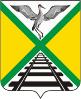 СОВЕТПриложение №7к решению Совета муниципального района «Забайкальский район» от 25  ноября  2020 года №385 Код бюджетной классификации Российской ФедерацииНаименование доходовСумма (тыс. рублей)1232 02 00000 00 0000 000БЕЗВОЗМЕЗДНЫЕ ПОСТУПЛЕНИЯ ОТ ДРУГИХ БЮДЖЕТОВ БЮДЖЕТНОЙ СИСТЕМЫ РОССИЙСКОЙ ФЕДЕРАЦИИв том числе:518 426,42 02 10000 00 0000 150Дотации от других бюджетов бюджетной системы Российской Федерации83 718,02 02 15001 05 0000 150Дотации бюджетам муниципальных районов на выравнивание бюджетной обеспеченности57 636,02 02 15002 05 0000 150Дотация на поддержку мер по обеспечению сбалансированности26 082,02 02 20000 00 0000 150Субсидии бюджетам бюджетной системы Российской Федерации (межбюджетные субсидии)95 536,22 02 25027 05 0000 150Субсидии бюджетам на реализацию мероприятий государственной программы Российской Федерации "Доступная среда"1 020,22 02 25255 00 0000 150Субсидии бюджетам на благоустройство зданий государственных и муниципальных общеобразовательных организаций в целях соблюдения требований к воздушно-тепловому режиму, водоснабжению и канализации4 063,42 02 25304 05 0000 150Субсидии бюджетам муниципальных районов на организацию бесплатного горячего питания обучающихся, получающих начальное общее образование в государственных и муниципальных образовательных организациях7 865,82 02 25467 05 0000 150Субсидии бюджетам на обеспечение развития и укрепления материально-технической базы домов культуры в населенных пунктах с числом жителей до 50 тысяч человек2 696,32 02 25497 05 0000 150Субсидии бюджетам на реализацию мероприятий по обеспечению жильем молодых семей1 727,62 02 25519 05 0000 150Субсидии бюджетам на поддержку отрасли культуры10 492,62 02 25576 00 0000 150Субсидии бюджетам на обеспечение комплексного развития сельских территорий1 029,82 02 29999 05 0000 150Прочие субсидии бюджетам муниципальных районов66 640,52 02 30000 00 0000 150Субвенции бюджетам субъектов Российской Федерации и муниципальных образований311 174,82 02 30024 05 0000 150Субвенции бюджетам муниципальных районов на выполнение передаваемых полномочий субъектов Российской Федерации298 339,42 02 30027 05 0000 150Субвенции бюджетам муниципальных районов на содержание ребенка в семье опекуна и приемной семье, а также вознаграждение, причитающееся приемному родителю12 550,02 0 235469 05 0000 150Субвенции бюджетам на проведение Всероссийской переписи населения 2020 года285,42 02 40014 00 0000 150Иные межбюджетные трансферты27 997,42 02 40014 05 0000 150Межбюджетные трансферты, передаваемые бюджетам муниципальных районов из бюджетов поселений на осуществление части полномочий по решению вопросов местного значения в соответствии с заключенными соглашениями1 571,42 02 45303 05 0000 150Межбюджетные трансферты бюджетам муниципальных районов на ежемесячное денежное вознаграждение за классное руководство педагогическим работникам государственных и муниципальных общеобразовательных организаций6 679,32 02 45505 05 0000 150Межбюджетные трансферты, передаваемые бюджетам муниципальных районов на реализацию мероприятий планов социального развития центров экономического роста субъектов Российской Федерации, входящих в состав Дальневосточного федерального округа9 972,82 02 49999 05 0000 150Прочие межбюджетные трансферты, передаваемые бюджетам муниципальных районов9 773,9Приложение № 9к решению Совета муниципального района «Забайкальский район» от 25 ноября 2020 года №385Распределение  бюджетных ассигнований районного бюджета по разделам, подразделам,  целевым статьям (муниципальным программам и непрограммным направлениям деятельности),группам и подгруппам видов расходовклассификации расходов бюджетов на 2020 годНаименование показателяКоды Коды Коды Коды Сумма              (тыс. рублей)Наименование показателяРз ПРЦСРВРСумма              (тыс. рублей)Наименование показателяРз ПРЦСРВРСумма              (тыс. рублей)Общегосударственные вопросы010057 476,5Функционирование высшего должностного лица субъекта Российской Федерации и муниципального образования01021 675,2Муниципальная программа "Совершенствование муниципального управления муниципального района «Забайкальский район» на 2020-2026 годы"0102081 675,2Обеспечивающая подпрограмма010208 51 675,2Мероприятие "Обеспечение деятельности Администрации"010208 5 011 675,2Высшее должностное лицо органа местного самоуправления010208 5 01 203001 526,2Расходы на выплату персоналу в целях обеспечения выполнения функций государственными (муниципальными) органами, казенными учреждениями, органами управления государственными внебюджетными фондами010208 5 01 203001001 526,2Расходы на выплату персоналу государственных (муниципальных) органов010208 5 01 203001201 526,2Субсидия в целях софинансирования расходных обязательств бюджета муниципального района "Забайкальский район" по оплате труда работников учреждений бюджетной сферы010208 5 01 S8180149,0Расходы на выплату персоналу в целях обеспечения выполнения функций государственными (муниципальными) органами, казенными учреждениями, органами управления государственными внебюджетными фондами010208 5 01 S8180100149,0Расходы на выплату персоналу государственных (муниципальных) органов010208 5 01 S8180120149,0Функционирование законодательных (представительных) органов государственной власти и представительных органов муниципальных образований 01031 341,8Непрограммная деятельность0103771 341,8Депутаты представительного органа муниципального образования010377 0 00 2120053,6Расходы на выплату персоналу в целях обеспечения выполнения функций государственными (муниципальными) органами, казенными учреждениями, органами управления государственными внебюджетными фондами010377 0 00 2120010053,6Расходы на выплату персоналу государственных (муниципальных) органов010377 0 00 2120012053,6Представительный орган муниципального образования010377 0 00 204001 116,1Финансовое обеспечение выполнения функций муниципальных органов010377 0 00 204001 116,1Расходы на выплату персоналу в целях обеспечения выполнения функций государственными (муниципальными) органами, казенными учреждениями, органами управления государственными внебюджетными фондами010377 0 00 204001001 116,1Расходы на выплату персоналу государственных (муниципальных) органов010377 0 00 204001201 116,1Субсидия в целях софинансирования расходных обязательств бюджета муниципального района "Забайкальский район" по оплате труда работников учреждений бюджетной сферы010377 0 00 S8180172,1Расходы на выплату персоналу в целях обеспечения выполнения функций государственными (муниципальными) органами, казенными учреждениями, органами управления государственными внебюджетными фондами010377 0 00 S8180100172,1Расходы на выплату персоналу государственных (муниципальных) органов010377 0 00 S8180120172,1Функционирование Правительства Российской Федерации, высших  исполнительных органов государственной власти субъекта Российской Федерации, местных администраций010412 672,8Непрограммная деятельность010477183,2Осуществление переданных полномочий в соответствии с жилищном законодательством010477 0 00 48400183,2Межбюджетные трансферты010477 0 00 48400500183,2Иные межбюджетные трансферты010477 0 00 48400540183,2Муниципальная программа "Совершенствование муниципального управления муниципального района «Забайкальский район» на 2020-2026 годы"01040812 489,6Обеспечивающая подпрограмма010408 512 489,6Мероприятие "Обеспечение деятельности Администрации"010408 5 0112 489,6Финансовое обеспечение выполнения функций муниципальных органов010408 5 01 2040010 287,4Расходы на выплату персоналу в целях обеспечения выполнения функций государственными (муниципальными) органами, казенными учреждениями, органами управления государственными внебюджетными фондами010408 5 01 2040010010 287,4Расходы на выплату персоналу государственных (муниципальных) органов010408 5 01 2040012010 287,4Осуществление государственного полномочия в сфере государственного управления охранной труда010408 5 01 79206209,9Расходы на выплату персоналу в целях обеспечения выполнения функций государственными (муниципальными) органами, казенными учреждениями, органами управления государственными внебюджетными фондами010408 5 01 79206100209,9Расходы на выплату персоналу государственных (муниципальных) органов010408 5 01 79206120209,9Осуществление государственного полномочия по созданию административных комиссий в Забайкальском крае010408 5 01 792072,4Закупка товаров, работ и услуг для государственных (муниципальных) нужд010408 5 01 792072002,0Иные закупки товаров, работ и услуг для  обеспечения государственных (муниципальных) нужд010408 5 01 792072402,0Межбюджетные трансферты010408 5 01 792075000,4Субвенции010408 5 01 792075300,4Осуществление государственных полномочий в сфере государственного управления010408 5 01 79220582,3Расходы на выплату персоналу в целях обеспечения выполнения функций государственными (муниципальными) органами, казенными учреждениями, органами управления государственными внебюджетными фондами010408 5 01 79220100565,3Расходы на выплату персоналу государственных (муниципальных) органов010408 5 01 79220120565,3Закупка товаров, работ и услуг для государственных (муниципальных) нужд010408 5 01 7922020017,0Иные закупки товаров, работ и услуг для обеспечения государственных (муниципальных)нужд010408 5 01 7922024017,0Субсидия в целях софинансирования расходных обязательств бюджета муниципального района "Забайкальский район" по оплате труда работников учреждений бюджетной сферы010408 5 01 S81801 407,6Расходы на выплату персоналу в целях обеспечения выполнения функций государственными (муниципальными) органами, казенными учреждениями, органами управления государственными внебюджетными фондами010408 5 01 S81801001 407,6Расходы на выплату персоналу государственных (муниципальных) органов010408 5 01 S81801201 407,6Обеспечение деятельности финансовых, налоговых и таможенных органов и органов финансового (финансово-бюджетного) надзора01069 186,3Муниципальная программа «Управление муниципальными финансами и муниципальным долгом муниципального района «Забайкальский район» на 2020-2026 годы»0106019 186,3Мероприятие «Обеспечение деятельности Контрольно-ревизионной комиссии»010601 0 04 1 691,4Финансовое обеспечение выполнения функций муниципальных органов010601 0 04 204001 340,4Расходы на выплату персоналу в целях обеспечения выполнения функций государственными (муниципальными) органами, казенными учреждениями, органами управления государственными внебюджетными фондами010601 0 04 204001001 340,4Расходы на выплату персоналу государственных (муниципальных) органов010601 0 04 204001201 340,4Субсидия в целях софинансирования расходных обязательств бюджета муниципального района "Забайкальский район" по оплате труда работников учреждений бюджетной сферы010601 0 04 S8180351,0Расходы на выплату персоналу в целях обеспечения выполнения функций государственными (муниципальными) органами, казенными учреждениями, органами управления государственными внебюджетными фондами010601 0 04 S8180100351,0Расходы на выплату персоналу государственных (муниципальных) органов010601 0 04 S8180120351,0Мероприятие «Обеспечение деятельности Комитета по финансам муниципального района «Забайкальский район»010601 0 057 494,9Финансовое обеспечение выполнения функций муниципальных органов010601 0 05 204006 670,2Расходы на выплату персоналу в целях обеспечения выполнения функций государственными (муниципальными) органами, казенными учреждениями, органами управления государственными внебюджетными фондами010601 0 05 204001006 670,2Расходы на выплату персоналу государственных (муниципальных) органов010601 0 05 204001206 670,2Субсидия в целях софинансирования расходных обязательств бюджета муниципального района "Забайкальский район" по оплате труда работников учреждений бюджетной сферы010601 0 05 S8180684,7Расходы на выплату персоналу в целях обеспечения выполнения функций государственными (муниципальными) органами, казенными учреждениями, органами управления государственными внебюджетными фондами010601 0 05 S8180100684,7Расходы на выплату персоналу государственных (муниципальных) органов010601 0 05 S8180120684,7Финансовое обеспечение передаваемых государственных полномочий по расчету и предоставлению бюджетам поселений дотаций на выравнивание бюджетной обеспеченности010601 0 05 79205140,0Расходы на выплату персоналу в целях обеспечения выполнения функций государственными (муниципальными) органами, казенными учреждениями, органами управления государственными внебюджетными фондами010601 0 05 79205100140,0Расходы на выплату персоналу государственных (муниципальных) органов010601 0 05 79205120140,0Другие общегосударственные вопросы011332 600,4Непрограммная деятельность0113771 066,1Представительный орган муниципального образования011377 0 00 19302656,7Учреждения по обеспечению хозяйственного обслуживания011377 0 00 19302656,7Расходы на выплату персоналу в целях обеспечения выполнения функций государственными (муниципальными) органами, казенными учреждениями, органами управления государственными внебюджетными фондами011377 0 00 1930210063,9Расходы на выплаты персоналу казенных учреждений011377 0 00 1930211063,9Закупка товаров, работ и услуг для государственных (муниципальных) нужд011377 0 00 19302200592,3Иные закупки товаров, работ и услуг для  обеспечения государственных (муниципальных) нужд011377 0 00 19302240592,3Иные бюджетные ассигнования011377 0 00 193028000,5Уплата налогов, сборов и иных платежей011377 0 00 193028500,5Проведение Всероссийской переписи населения 2020 года011377 0 00 54690285,4Предоставление субсидий бюджетным, автономным учреждениям и иным некоммерческим организациям011377 0 00 54690600285,4Субсидии бюджетным учреждениям011377 0 00 54690610285,4Иные межбюджетные трансферты на оказание содействия и подготовке и проведении общероссийского голосования, а также информировании граждан Российской Федерации о такой подготовке и правила их предоставления011377 0 W0 09108124,0Закупка товаров, работ и услуг для государственных (муниципальных) нужд011377 0 W0 09108200124,0Иные закупки товаров, работ и услуг для  обеспечения государственных (муниципальных) нужд011377 0 W0 09108240124,0Муниципальная программа «Управление муниципальными финансами и муниципальным долгом муниципального района «Забайкальский район» на 2020-2026 годы»0113011 684,9Мероприятие «Обеспечение деятельности Контрольно-ревизионной комиссии»011301 0 04 175,6Учреждения по обеспечению хозяйственного обслуживания011301 0 04 19302175,6Расходы на выплату персоналу в целях обеспечения выполнения функций государственными (муниципальными) органами, казенными учреждениями, органами управления государственными внебюджетными фондами011301 0 04 1930210027,0Расходы на выплаты персоналу казенных учреждений011301 0 04 1930211027,0Закупка товаров, работ и услуг для государственных (муниципальных) нужд011301 0 04 19302200147,4Иные закупки товаров, работ и услуг для  обеспечения государственных (муниципальных) нужд011301 0 04 19302240147,4Иные бюджетные ассигнования011301 0 04 193028001,2Уплата налогов, сборов и иных платежей011301 0 04 193028501,2Мероприятие «Обеспечение деятельности Комитета по финансам муниципального района «Забайкальский район»011301 0 051 509,3Финансовое обеспечение выполнение функций муниципальных учреждений011301 0 05 100001 509,3Учреждения по обеспечению хозяйственного обслуживания011301 0 05 193021 509,3Расходы на выплату персоналу в целях обеспечения выполнения функций государственными (муниципальными) органами, казенными учреждениями, органами управления государственными внебюджетными фондами011301 0 05 19302100562,7Расходы на выплату персоналу казенных учреждений011301 0 05 19302110562,7Закупка товаров, работ и услуг для государственных (муниципальных) нужд011301 0 05 19302200807,8Иные закупки товаров, работ и услуг для  обеспечения государственных (муниципальных) нужд011301 0 05 19302240807,8Социальное обеспечение и иные выплаты населению011301 0 05 193023003,0Социальные выплаты гражданам, кроме публичных нормативных социальных выплат011301 0 05 193023203,0Иные бюджетные ассигнования011301 0 05 19302800135,8Исполнение судебных актов  Российской Федерации и мировых соглашений по возмещению причиненного вреда011301 0 05 1930283064,1Уплата налогов, сборов и иных платежей011301 0 05 1930285071,7Муниципальная программа «Управление муниципальной собственностью муниципального района «Забайкальский район» (2020-2026 годы)»011302120,0Мероприятие "Осуществление технической паспортизации объектов недвижимости, межевание земельных участков и постановка их на государственный кадастровый учет"011302 0 01120,0Оценка недвижимости, признание прав и регулирование отношений по муниципальной собственности011302 0 01 09002120,0Закупка товаров, работ и услуг для государственных (муниципальных) нужд011302 0 01 09002200120,0Иные закупки товаров, работ и услуг для  обеспечения государственных (муниципальных) нужд011302 0 01 09002240120,0Муниципальная программа "Развитие информационного общества и формирование электронного правительства в муниципальном районе «Забайкальский район»"011304152,6Мероприятие "Замена устаревшего компьютерного оборудования в отраслевых (функциональных) подразделениях Администрации"011304 0 05132,0Замена устаревшего компьютерного оборудования в отраслевых (функциональных) подразделениях Администрации011304 0 05 04514132,0Предоставление субсидий бюджетным, автономным учреждениям и иным некоммерческим организациям011304 0 05 04514600132,0Субсидии бюджетным учреждениям011304 0 05 04514610132,0Мероприятие "Обслуживание и приобретение расходных материалов для оргтехники"011304 0 0620,6Обслуживание и приобретение расходных материалов для оргтехники011304 0 06 0451420,6Предоставление субсидий бюджетным, автономным учреждениям и иным некоммерческим организациям011304 0 06 0451460020,6Субсидии бюджетным учреждениям011304 0 06 0451461020,6Муниципальная программа "Совершенствование муниципального управления муниципального района «Забайкальский район» на 2020-2026 годы"01130829 576,8Обеспечивающая подпрограмма011308 529 576,8Мероприятие "Обеспечение деятельности Администрации"011308 5 0129 576,8Финансовое обеспечение выполнение функций муниципальных учреждений011308 5 01 1000026 921,1Учреждения по обеспечению хозяйственного обслуживания011308 5 01 1930226 921,1Расходы на выплату персоналу в целях обеспечения выполнения функций государственными (муниципальными) органами, казенными учреждениями, органами управления государственными внебюджетными фондами011308 5 01 193021003 714,0Расходы на выплату персоналу казенных учреждений011308 5 01 193021103 714,0Закупка товаров, работ и услуг для государственных (муниципальных) нужд011308 5 01 193022001 072,7Иные закупки товаров, работ и услуг для  обеспечения государственных (муниципальных) нужд011308 5 01 193022401 072,7Иные бюджетные ассигнования011308 5 01 1930280028,2Уплата налогов, сборов и иных платежей011308 5 01 1930285028,2Предоставление субсидий бюджетным, автономным учреждениям и иным некоммерческим организациям011308 5 01 1930260022 106,2Субсидии бюджетным учреждениям011308 5 01 1930261022 106,2Дотация на поддержку мер по обеспечению сбалансированности (обеспечение деятельности Администрации)011308 5 01 78050378,7Предоставление субсидий бюджетным, автономным учреждениям и иным некоммерческим организациям011308 5 01 78050600378,7Субсидии бюджетным учреждениям011308 5 01 78050610378,7Субсидия в целях софинансирования расходных обязательств бюджета муниципального района "Забайкальский район" по оплате труда работников учреждений бюджетной сферы011308 5 01 S8180575,0Расходы на выплату персоналу в целях обеспечения выполнения функций государственными (муниципальными) органами, казенными учреждениями, органами управления государственными внебюджетными фондами011308 5 01 S8180100575,0Расходы на выплату персоналу государственных (муниципальных) органов011308 5 01 S8180120575,0Субсидия в целях софинансирования расходных обязательств бюджета муниципального района "Забайкальский район" по оплате труда работников учреждений бюджетной сферы011308 5 01 S81801 702,0Предоставление субсидий бюджетным, автономным учреждениям и иным некоммерческим организациям011308 5 01 S81806001 702,0Субсидии бюджетным учреждениям011308 5 01 S81806101 702,0Национальная безопасность и правоохранительная деятельность03006 595,1Защита населения и территории от  чрезвычайных ситуаций природного и техногенного характера, гражданская оборона03096 406,1Муниципальная программа "Совершенствование муниципального управления муниципального района «Забайкальский район» на 2020-2026 годы"0309083 522,3Обеспечивающая подпрограмма030908 53 522,3Мероприятие "Обеспечение деятельности Администрации"030908 5 013 522,3Финансовое обеспечение выполнение функций муниципальных учреждений030908 5 01 100003 522,3Учреждения по обеспечению хозяйственного обслуживания030908 5 01 193003 522,3Предоставление субсидий бюджетным, автономным учреждениям и иным некоммерческим организациям030908 5 01 193026003 522,3Субсидии бюджетным учреждениям030908 5 01 193026103 522,3Муниципальная программа "Защита населения и территорий от чрезвычайных ситуаций, обеспечение пожарной безопасности и безопасности людей на водных объектах на 2020-2026 годы"030913304,1Мероприятие "Формирование постоянного резерва ГСМ для разрешения возникающих вопросов по ликвидации ЧС и обеспечения пожарной безопасности в районе"030913 0 02150,1Формирование постоянного резерва ГСМ для разрешения возникающих вопросов по ликвидации ЧС и обеспечения пожарной безопасности в районе030913 0 02 04515150,1Закупка товаров, работ и услуг для государственных (муниципальных) нужд030913 0 02 04515600150,1Иные закупки товаров, работ и услуг для обеспечения государственных  (муниципальных) нужд030913 0 02 04515610150,1Мероприятие "Участие в предупреждении и ликвидации последствий чрезвычайных ситуаций в границах поселений"030913 0 03154,0Участие в предупреждении и ликвидации последствий чрезвычайных ситуаций в границах поселений030913 0 03 04515154,0Закупка товаров, работ и услуг для государственных (муниципальных) нужд030913 0 03 0451560054,4Иные закупки товаров, работ и услуг для обеспечения государственных  (муниципальных) нужд030913 0 03 0451561054,4Межбюджетные трансферты030913 0 03 4218050099,6Иные межбюджетные трансферты030913 0 03 4218054099,6Непрограммная деятельность0309772579,7Резервные фонды исполнительных органов государственной власти субъекта Российской Федерации030977 0 00 007042579,7Межбюджетные трансферты030977 0 00 007045002579,7Иные межбюджетные трансферты030977 0 00 007045402579,7Другие вопросы в области национальной безопасности и правоохранительной деятельности0314189,0Муниципальная программа "Профилактика терроризма и экстремизма, а также минимизация и (или) ликвидация последствий проявлений терроризма и экстремизма, а также противодействия идеологии терроризма на территории муниципального района "Забайкальский район" на 2020-2026 годы"03141540,0Мероприятие " Укрепление и культивирование в молодежной среде атмосферы межэтнического согласия и толерантности. (Ежегодное участие в проведении спортивных мероприятий посвященных Дню солидарности - 03 сентября"031415 0 0540,0Укрепление и культивирование в молодежной среде атмосферы межэтнического согласия и толерантности.031415 0 05 0452040,0Закупка товаров, работ и услуг для государственных (муниципальных) нужд031415 0 05 0452020040,0Иные закупки товаров, работ и услуг для обеспечения государственных  (муниципальных) нужд031415 0 05 0452024040,0Муниципальная программа "Профилактика правонарушений на территории муниципального района "Забайкальский район" на 2020-2026 годы"0314225,0Мероприятие "Проведение акции "Новогодняя елка желаний" для детей, состоящих на профилактическом учете КДНиЗП"031422 1 00 5,0Проведение акции "Новогодняя елка желаний" для детей, состоящих на профилактическом учете КДНиЗП031422 1 00 045305,0Закупка товаров, работ и услуг для государственных (муниципальных) нужд031422 1 00 045302005,0Иные закупки товаров, работ и услуг для обеспечения государственных  (муниципальных) нужд031422 1 00 045302405,0Непрограммная деятельность031477144,0Учреждения по обеспечению хозяйственного обслуживания031477 0 00 19302144,0Закупка товаров, работ и услуг для государственных (муниципальных) нужд031477 0 00 19302200144,0Иные закупки товаров, работ и услуг для обеспечения государственных  (муниципальных) нужд031477 0 00 19302240144,0Национальная  экономика040046 229,1Сельское хозяйство и рыболовство0405320,0Муниципальная программа "Развитие сельского хозяйства и регулирование рынков сельскохозяйственной продукции, сырья и продовольствия (2020-2026 годы)"040506200,0Мероприятие "Поддержка сельскохозяйственных товаропроизводителей посредством предоставления субсидий на возмещение части стоимости при покупке тракторов, комбайнов, кормоуборочной, кормодобывающей техники, зернотокового оборудования, ворохоочистительных машин, опрыскивателей для химической обработки зерновых культур"040506 0 03200,0Поддержка сельскохозяйственных товаропроизводителей посредством предоставления субсидий на возмещение части стоимости при покупке тракторов, комбайнов, кормоуборочной, кормодобывающей техники, зернотокового оборудования, ворохоочистительных машин, опрыскивателей для химической обработки зерновых культур"040506 0 03 04506200,0Иные бюджетные ассигнования040506 0 03 04506800200,0Субсидии юридическим лицам (кроме некоммерческих организаций), индивидуальным предпринимателям, физическим лицам-производителям товаров, работ, услуг040506 0 03 04506810200,0Муниципальная программа "Комплексное развитие сельских территорий (2020-2026 годы)"040507120,0Мероприятие "Развитие сети плоскостных сооружений в сельской местности»040507 0 0240,0Развитие сети плоскостных спортивных сооружений в сельской местности040507 0 02 0450340,0Предоставление субсидий бюджетным, автономным учреждениям и иным некоммерческим организациям040507 0 02 0450360040,0Субсидии бюджетным учреждениям040507 0 02 0450361040,0Мероприятие "Реализация проектов по благоустройству сельских территорий"040507 0 03 80,0Реализация проектов по благоустройству сельских территорий040507 0 03 0450480,0Предоставление субсидий бюджетным, автономным учреждениям и иным некоммерческим организациям040507 0 03 0450460080,0Субсидии бюджетным учреждениям040507 0 03 0450461080,0Дорожное хозяйство (дорожные фонды)040945 909,1Муниципальная программа "Развитие транспортной системы муниципального района "Забайкальский район"04091445 909,1Подпрограмма "Развитие дорожного хозяйства муниципального района "Забайкальский район"040914 345 909,1Мероприятие "Ремонт дорожного покрытия автодорог в сельских поселениях района"040914 3 01 38 613,0Предоставление субсидий бюджетным, автономным учреждениям и иным некоммерческим организациям040914 3 01 045176004 832,2Субсидии бюджетным учреждениям040914 3 01 045176104 832,2Межбюджетные трансферты040914 3 01 045175004 516,5Иные межбюджетные трансферты040914 3 01 045175404 516,5Строительство, реконструкцию, капитальных ремонт и ремонт автомобильных дорог общего пользования местного назначения и искусственных сооружений на них (включая разработку проектной документации и проведение необходимых экспертиз)040914 3 01 S431729 264,3Межбюджетные трансферты040914 3 01 S431750029 264,3Субсидия 040914 3 01 S431752029 264,3Мероприятие "Ремонт дорожного покрытия автодорог в городском поселении "Забайкальское"040914 3 057 296,1Строительство и ремонт автомобильных дорог местного значения в рамках реализации мероприятий Плана социального развития центров экономического роста Забайкальского края040914 3 05 5505М7 296,1Межбюджетные трансферты040914 3 05 5505М5007 296,1Иные межбюджетные трансферты040914 3 05 5505М5407 296,1Жилищно-коммунальное хозяйство050019 279,2Жилищное хозяйство05013 458,0Муниципальная программа "Муниципальное регулирование территориального развития муниципального района «Забайкальский район»"0501103 458,0Капитальный ремонт кровли многоквартирных домов на ст. Арабатук сельского поселения "Красновеликанское" (д.№ 8а,8б,8в,8г,8д)050110 4 07 782003 458,0Межбюджетные трансферты050110 4 07 782005003 458,0Иные межбюджетные трансферты050110 4 07 782005403 458,0Коммунальное хозяйство050211 126,2Муниципальная программа "Муниципальное регулирование территориального развития муниципального района «Забайкальский район»"05021011 126,2Подпрограмма "Модернизация объектов коммунальной инфраструктуры"050210 211 126,2Мероприятие "Реализация мер по модернизации объектов коммунальной инфраструктуры"050210 2 0111 126,2Модернизация объектов теплоэнергетики и капитальный ремонт объектов коммунальной инфраструктуры, находящихся в муниципальной собственности050210 2 01 S490510 570,7Межбюджетные трансферты050210 2 01 S49055009 894,3Субсидия 050210 2 01 S49055209 894,3Предоставление субсидий бюджетным, автономным учреждениям и иным некоммерческим организациям050210 2 01 S4905600676,4Субсидии бюджетным учреждениям050210 2 01 S4905610676,4Осуществление переданных полномочий по организации в границах поселений тепло-, и водоснабжения населения, водоотведения, снабжения населения топливом  050210 2 01 04510555,5Межбюджетные трансферты050210 2 01 04510500555,5Иные межбюджетные трансферты050210 2 01 04510540555,5Благоустройство05034 695,0Муниципальная программа "Комплексное развитие сельских территорий (2020-2026 годы)"0503071 179,8Мероприятие "Реализация проектов по благоустройству сельских территорий"050307 0 031 179,8Реализация мероприятий по комплексному развитию сельских территорий050307 0 03L57601 179,8Предоставление субсидий бюджетным, автономным учреждениям и иным некоммерческим организациям050307 0 03L57606001 179,8Субсидии бюджетным учреждениям050307 0 03L57606101 179,8Муниципальная программа "Муниципальное регулирование территориального развития муниципального района «Забайкальский район»"0503103 012,0Мероприятие "Благоустройство центральной площади"050310 4 05 3 012,0Благоустройство центральной площади050310 4 05 782003 012,0Предоставление субсидий бюджетным, автономным учреждениям и иным некоммерческим организациям050310 4 05 782006003 012,0Субсидии бюджетным учреждениям050310 4 05 782006103 012,0Непрограммная деятельность050377503,2Осуществление переданных полномочий по организации сбора и вывоза бытовых отходов050377 0 00 46004251,6Межбюджетные трансферты050377 0 00 46004500251,6Иные межбюджетные трансферты050377 0 00 46004540251,6Осуществление переданных полномочий по организации ритуальных услуг и содержание мест захоронения050377 0 00 46005251,6Межбюджетные трансферты050377 0 00 46005500251,6Иные межбюджетные трансферты050377 0 00 46005540251,6Охрана окружающей среды06002 525,2Другие вопросы в области охраны окружающей среды06052 525,2Муниципальная программа "Муниципальное регулирование территориального развития муниципального района «Забайкальский район»"0605102 525,2Подпрограмма «Территориальное планирование и обеспечение градостроительной деятельности»060510 42 525,2Мероприятие "Ликвидация мест несанкционированного размещения отходов"060510 4 062 525,2Реализация мероприятий по ликвидации мест несанкционированного размещения отходов 060510 4 06 S72642 525,2Межбюджетные трансферты060510 4 06 S72645002 474,7Иные межбюджетные трансферты060510 4 06 S72645402 474,7Предоставление субсидий бюджетным, автономным учреждениям и иным некоммерческим организациям060510 4 06 S726460050,5Субсидии бюджетным учреждениям060510 4 06 S726461050,5Образование0700462 521,8Дошкольное образование0701121 786,8Муниципальная программа "Развитие дошкольного образования в муниципальном районе «Забайкальский район»(2020-2026 годы)"070117121 786,8Мероприятие "Реализация основных общеобразовательных программ дошкольного образования"070117 1 01121 086,8Финансовое обеспечение выполнение функций муниципальных учреждений070117 1 01 1000027 989,9Муниципальные дошкольные образовательные учреждения070117 1 01 1420027 989,9Предоставление субсидий бюджетным, автономным учреждениям и иным некоммерческим организациям070117 1 01 1420060027 989,9Субсидии бюджетным учреждениям070117 1 01 1420061027 989,9Обеспечение государственных гарантий реализации прав на получение общедоступного и бесплатного дошкольного образования в муниципальных дошкольных образовательных организациях, общедоступного и бесплатного дошкольного, начального общего, основного общего, среднего общего образования в муниципальных общеобразовательных организациях, обеспечение дополнительного образования детей в муниципальных общеобразовательных организациях070117 1 01 7120186 765,8Предоставление субсидий бюджетным, автономным учреждениям и иным некоммерческим организациям070117 1 01 7120160086 765,8Субсидии бюджетным учреждениям070117 1 01 7120161086 765,8Софинансирование расходных обязательств бюджета муниципального района "Забайкальский район" по оплате труда работников учреждений бюджетной сферы070117 1 01 S81806 331,1Предоставление субсидий бюджетным, автономным учреждениям и иным некоммерческим организациям070117 1 01 S81806006 331,1Субсидии бюджетным учреждениям070117 1 01 S81806106 331,1Мероприятие "Проведение текущего ремонта зданий и сооружений муниципальных дошкольных образовательных учреждений070117 1 03550,3Финансовое обеспечение выполнение функций муниципальных учреждений070117 1 03 10000550,3Муниципальные дошкольные образовательные учреждения070117 1 03 14200550,3Предоставление субсидий бюджетным, автономным учреждениям и иным некоммерческим организациям070117 1 03 14200600550,3Субсидии бюджетным учреждениям070117 1 03 14200610550,3Мероприятие "Проведение оздоровления детей"070117 1 05149,7Финансовое обеспечение выполнение функций муниципальных учреждений070117 1 05 10000149,7Муниципальные дошкольные образовательные учреждения070117 1 05 14200149,7Предоставление субсидий бюджетным, автономным учреждениям и иным некоммерческим организациям070117 1 05 14200600149,7Субсидии бюджетным учреждениям070117 1 05 14200610149,7Общее образование0702303 320,9Муниципальная программа "Развитие общего образования в муниципальном районе "Забайкальский район" (2020-2026 годы)"070218303 320,9Мероприятие "Обеспечение государственных гарантий реализации прав на получение услуг общего образования"070218 2 01284 778,2Финансовое обеспечение выполнение функций муниципальных учреждений070218 2 01 1000060 039,3Муниципальные общеобразовательные учреждения070218 2 01 1421060 039,3Предоставление субсидий бюджетным, автономным учреждениям и иным некоммерческим организациям070218 2 01 1421060060 039,3Субсидии бюджетным учреждениям070218 2 01 1421061038 242,3Субсидии автономным учреждениям070218 2 01 1421062021 797,0Ежемесячное денежное вознаграждение за классное руководство педагогическим работникам государственных и муниципальных общеобразовательных организаций070218 2 01 530306 679,2Предоставление субсидий бюджетным, автономным учреждениям и иным некоммерческим организациям070218 2 01 530306006 679,2Субсидии бюджетным учреждениям070218 2 01 530306104 648,1Субсидии автономным учреждениям070218 2 01 530306202 031,1Обеспечение государственных гарантий реализации прав на получение общедоступного и бесплатного дошкольного образования в муниципальных дошкольных образовательных организациях, общедоступного и бесплатного дошкольного, начального общего, основного общего, среднего общего образования в муниципальных общеобразовательных организациях, обеспечение дополнительного образования детей в муниципальных общеобразовательных организациях070218 2 01 71201196 246,2Предоставление субсидий бюджетным, автономным учреждениям и иным некоммерческим организациям070218 2 01 71201600196 246,2Субсидии бюджетным учреждениям070218 2 01 71201610135 948,7Субсидии автономным учреждениям070218 2 01 7120162060 297,5Дотация на поддержку мер по обеспечению сбалансированности (общее образование)070218 2 01 7805012 418,7Предоставление субсидий бюджетным, автономным учреждениям и иным некоммерческим организациям070218 2 01 7805060012 418,7Субсидии бюджетным учреждениям070218 2 01 7805061010 462,8Субсидии автономным учреждениям070218 2 01 780506201 955,9Субсидия в целях софинансирования расходных обязательств бюджета муниципального района "Забайкальский район" по оплате труда работников учреждений бюджетной сферы070218 2 019 394,8Предоставление субсидий бюджетным, автономным учреждениям и иным некоммерческим организациям070218 2 01 S81806009 394,8Субсидии бюджетным учреждениям070218 2 01 S81806107 160,3Субсидии автономным учреждениям070218 2 01 S81806202 234,5Мероприятие "Организация обеспечения бесплатным питанием детей из малоимущих семей, обучающихся в муниципальных общеобразовательных организациях"070218 2 025 491,0Обеспечение бесплатным питанием детей из малоимущих семей, обучающихся в муниципальных общеобразовательных организациях Забайкальского края070218 2 02 712185 491,0Предоставление субсидий бюджетным, автономным учреждениям и иным некоммерческим организациям070218 2 02 712186005 491,0Субсидии бюджетным учреждениям070218 2 02 712186104 397,5Субсидии автономным учреждениям070218 2 02 712186201 093,5Мероприятие "Создание современной образовательной инфраструктуры организаций общего образования» (текущий ремонт)"070218 2 03709,9Финансовое обеспечение выполнение функций муниципальных учреждений070218 2 03 10000709,9Муниципальные общеобразовательные учреждения070218 2 03 14210709,9Предоставление субсидий бюджетным, автономным учреждениям и иным некоммерческим организациям070218 2 03 14210600709,9Субсидии бюджетным учреждениям070218 2 03 14210610487,0Субсидии автономным учреждениям070218 2 03 14210620222,9Мероприятие "Проведение капитального ремонта зданий и сооружений образовательных организаций, достигших высокой степени износа"070218 2 044 396,6Проведение капитального ремонта зданий и сооружений образовательных организаций, достигших высокой степени износа070218 2 04 14210292,2Предоставление субсидий бюджетным, автономным учреждениям и иным некоммерческим организациям070218 2 04 14210600292,2Субсидии бюджетным учреждениям070218 2 04 14210610292,2Реализация мероприятий по благоустройству зданий государственных и муниципальных общеобразовательных организаций в целях соблюдения требований к воздушно-тепловому режиму, водоснабжению и канализации070218 2 04 L25504 104,4Предоставление субсидий бюджетным, автономным учреждениям и иным некоммерческим организациям070218 2 04 L25506004 104,4Субсидии бюджетным учреждениям070218 2 04 L25506104 104,4Мероприятие "Организация бесплатного горячего питания обучающихся, получающих начальное общее образование в государственных и муниципальных образовательных организациях"070218 2 167 945,2Организация бесплатного горячего питания обучающихся, получающих начальное общее образование в государственных и муниципальных образовательных организациях070218 2 16 L3040 7 945,2Предоставление субсидий бюджетным, автономным учреждениям и иным некоммерческим организациям070218 2 16 L3040 6007 945,2Субсидии бюджетным учреждениям070218 2 16 L3040 6104 279,8Субсидии автономным учреждениям070218 2 16 L3040 6203 665,4Дополнительное образование детей070330 655,4Муниципальная программа "Развитие дополнительного образования муниципального района "Забайкальский район" (2020-2026 годы)"07031930 655,4Мероприятие "Организация предоставления услуг дополнительного образования детей"070319 3 0126 773,4Финансовое обеспечение выполнение функций муниципальных учреждений070319 3 01 1000018 480,0Муниципальные учреждения дополнительного образования070319 3 01 1423018 480,0Предоставление субсидий бюджетным, автономным учреждениям и иным некоммерческим организациям070319 3 01 1423060018 480,0Субсидии бюджетным учреждениям070319 3 01 1423061018 480,0Дотация на поддержку мер по обеспечению сбалансированности (дополнительное образование)070319 3 01 780505 142,1Предоставление субсидий бюджетным, автономным учреждениям и иным некоммерческим организациям070319 3 01 780506005 142,1Субсидии бюджетным учреждениям070319 3 01 780506105 142,1Реализация Закона Забайкальского края  "Об отдельных вопросах в сфере образования" в части увеличения тарифной ставки (должностного оклада) на 25 процентов в поселках городского типа (рабочих поселках) (кроме  педагогических работников муниципальных общеобразовательных учреждений)070319 3 01 S11011 313,2Предоставление субсидий бюджетным, автономным учреждениям и иным некоммерческим организациям070319 3 01 S11016001 313,2Субсидии бюджетным учреждениям070319 3 01 S11016101 313,2Субсидия в целях софинансирования расходных обязательств бюджета муниципального района "Забайкальский район" по оплате труда работников учреждений бюджетной сферы070319 3 01 S81801 838,1Предоставление субсидий бюджетным, автономным учреждениям и иным некоммерческим организациям070319 3 01 S81806001 838,1Субсидии бюджетным учреждениям070319 3 01 S81806101 838,1Мероприятие "Проведение текущего ремонта зданий и сооружений МУДО"070319 3 0374,0Финансовое обеспечение выполнение функций муниципальных учреждений070319 3 03 1000074,0Муниципальные учреждения дополнительного образования070319 3 03 1423074,0Предоставление субсидий бюджетным, автономным учреждениям и иным некоммерческим организациям070319 3 03 1423060074,0Субсидии бюджетным учреждениям070319 3 03 1423061074,0Мероприятие "Обеспечение функционирования модели персонифицированного финансирования дополнительного образования детей"070319 3 063808,0Обеспечение функционирования модели персонифицированного финансирования дополнительного образования детей070319 3 06 142302994,7Муниципальные учреждения дополнительного образования070319 3 06 142302994,7Предоставление субсидий бюджетным, автономным учреждениям и иным некоммерческим организациям070319 3 06 142306002994,7Субсидии бюджетным учреждениям070319 3 06 142306102994,7Субсидия в целях софинансирования расходных обязательств бюджета муниципального района "Забайкальский район" по оплате труда работников учреждений бюджетной сферы070319 3 06 S8180813,3Предоставление субсидий бюджетным, автономным учреждениям и иным некоммерческим организациям070319 3 06 S8180600813,3Субсидии бюджетным учреждениям070319 3 06 S8180610813,3Молодежная политика 07074 041,3Муниципальная программа "Развитие дополнительного образования муниципального района "Забайкальский район" (2020-2026 годы)"0707194 041,3Мероприятие "Обеспечение комплекса мероприятий по организации отдыха и оздоровления детей"070719 3 054 041,3Финансовое обеспечение выполнение функций муниципальных учреждений070719 3 05 100001 889,8Муниципальные общеобразовательные учреждения070719 3 05 1421092,0Предоставление субсидий бюджетным, автономным учреждениям и иным некоммерческим организациям070719 3 05 1421060092,0Субсидии бюджетным учреждениям070719 3 05 1421061082,8Субсидии автономным учреждениям070719 3 05 142106209,2Муниципальные учреждения дополнительного образования070719 3 05 143201 797,8Предоставление субсидий бюджетным, автономным учреждениям и иным некоммерческим организациям070719 3 05 143206001 797,8Субсидии бюджетным учреждениям070719 3 05 143206101 797,8Субсидия в целях софинансирования расходных обязательств бюджета муниципального района "Забайкальский район" по оплате труда работников учреждений бюджетной сферы070719 3 05 S8180217,5Предоставление субсидий бюджетным, автономным учреждениям и иным некоммерческим организациям070719 3 05 S8180600217,5Субсидии бюджетным учреждениям070719 3 05 S8180610217,5Реализация переданных полномочий по обеспечению отдыха, организации и обеспечению оздоровления детей в каникулярное время в муниципальных организациях отдыха детей и их оздоровлениях070719 3 05 714321 934,0Муниципальные учреждения дополнительного образования070719 3 05 714321 934,0Предоставление субсидий бюджетным, автономным учреждениям и иным некоммерческим организациям070719 3 05 714326001 934,0Субсидии бюджетным учреждениям070719 3 05 714326101 777,5Субсидии автономным учреждениям070719 3 05 71432620156,5Другие вопросы в области образования07092 717,4Муниципальная программа "Развитие дошкольного образования в муниципальном районе «Забайкальский район»(2020-2026 годы)"0709179,6Мероприятие "Осуществление государственных полномочий в области образования"070917 1 099,6Предоставление субсидий бюджетным, автономным учреждениям и иным некоммерческим организациям070917 1 09 792306009,6Субсидии бюджетным учреждениям070917 1 09 792306109,6Муниципальнпя программа "Развитие общего образования в муниципальном районе "Забайкальский районе" (2020-2026 годы)"070918200,0Мероприятие «Организация мероприятий с детьми»070918 2 05200,0Мероприятия в области образования070918 2 05 04512200,0Закупка товаров, работ и услуг для государственных (муниципальных) нужд070918 2 05 04512200200,0Иные закупки товаров, работ и услуг для обеспечения государственных  (муниципальных) нужд070918 2 05 04512240200,0Муниципальная программа "Развитие дополнительного образования муниципального района "Забайкальский район" (2020-2026 годы)"07091937,5Мероприятие «Организация мероприятий с детьми»070919 3 0437,5Мероприятия в области образования070919 3 04 0451237,5Закупка товаров, работ и услуг для государственных (муниципальных) нужд070919 3 04 0451220037,5Иные закупки товаров, работ и услуг для обеспечения государственных  (муниципальных) нужд070919 3 04 0451224037,5Муниципальная программа "Развитие общего образования в муниципальном районе "Забайкальский районе" (2020-2026 годы)"07091854,0Мероприятие "Обеспечение государственных гарантий реализации прав на получение услуг общего образования"070918 2 0136,0Единая субвенция в области образования070918 2 01 7923036,0Государственные полномочия по администрированию детей инвалидов070918 2 01 7923036,0Закупка товаров, работ и услуг для государственных (муниципальных) нужд070918 2 01 7923020036,0Иные закупки товаров, работ и услуг для обеспечения государственных  (муниципальных) нужд070918 2 01 7923024036,0Мероприятие "Осуществление государственных полномочий в области образования"070918 2 1518,0Предоставление субсидий бюджетным, автономным учреждениям и иным некоммерческим организациям070918 2 15 7923060018,0Субсидии бюджетным учреждениям070918 2 15 7923061015,1Субсидии автономным учреждениям070918 2 15 792306202,9Муниципальная программа "Социальная адаптация детей-сирот и детей, оставшихся без попечения родителей, а также лиц из числа детей-сирот и детей, оставшихся без попечения родителей" на 2020-2026гг."0709202 416,3Мероприятие "Предоставление мер социальной поддержки детям-сиротам и детям, оставшимся без попечения родителей"070920 4 062 416,3Администрирование государственного полномочия по организации и осуществлению деятельности по опеке и попечительству над несовершеннолетними070920 4 06 792112 416,3Расходы на выплату персоналу в целях обеспечения выполнения функций государственными (муниципальными) органами, казенными учреждениями, органами управления государственными внебюджетными фондами070920 4 06 792111002 416,3Расходы на выплату персоналу государственных (муниципальных) органов070920 4 06 792111202 416,3Культура, кинематография080019 301,8Муниципальная программа "Развитие культуры муниципального района «Забайкальский район» (2020-2026 годы)"08010519 301,8Мероприятие "Проведение культурно-массовых мероприятий"080105 0 0175,2Проведение мероприятий в области культуры080105 0 01 0450275,2Закупка товаров, работ и услуг для государственных (муниципальных) нужд080105 0 01 0450260075,2Иные закупки товаров, работ и услуг для  обеспечения государственных (муниципальных) нужд080105 0 01 0450261075,2Мероприятие "Сохранение объектов культурного наследия"080105 0 0284,0Сохранение объектов культурного наследия080105 0 02 4400084,0Межбюджетные трансферты080105 0 02 4400050084,0Иные межбюджетные трансферты080105 0 02 4400054084,0Организация библиотечного обслуживания населения, комплектование и обеспечение сохранности библиотечных фондов библиотек поселениям муниципального района «Забайкальский район»080105 0 03 4 288,9Организация библиотечного обслуживания населения, комплектование и обеспечение сохранности библиотечных фондов библиотек 080105 0 03 144203 809,3Предоставление субсидий бюджетным, автономным учреждениям и иным некоммерческим организациям080105 0 03 144206003 809,3Субсидии бюджетным учреждениям080105 0 03 144206103 809,3Дотация на поддержку мер по обеспечению сбалансированности (культура)080105 0 03 78050206,1Предоставление субсидий бюджетным, автономным учреждениям и иным некоммерческим организациям080105 0 03 78050600206,1Субсидии бюджетным учреждениям080105 0 03 78050610206,1Субсидия в целях софинансирования расходных обязательств бюджета муниципального района "Забайкальский район" по оплате труда работников учреждений бюджетной сферы080105 0 03 S8180273,5Предоставление субсидий бюджетным, автономным учреждениям и иным некоммерческим организациям080105 0 03 S8180600273,5Субсидии бюджетным учреждениям080105 0 03 S8180610273,5Мероприятие " Комплексные мероприятия, направленные на создание и модернизацию учреждений культурно-досугового типа в сельской местности, включая обеспечение инфраструктуры ( в том числе строительство, реконструкцию и капитальный ремонт зданий), приобретение оборудования для оснащения учреждений и привлечение специалистов культурно-досуговой деятельности в целях обеспечения доступа к культурным ценностям и творческой самореализации жителей сельской местности"080105 0 053 808,9Комплексные мероприятия, направленные на создание и модернизацию учреждений культурно-досугового типа в сельской местности, включая обеспечение инфраструктуры (в том числе строительство, реконструкцию и капитальный ремонт зданий), приобретение оборудования для оснащения учреждений и привлечение специалистов культурно-досуговой деятельности в целях обеспечения доступа к культурным ценностям и творческой самореализации жителей сельской местности080105 0 05 440001 085,4Межбюджетные трансферты080105 0 05 440005001 085,4Иные межбюджетные трансферты080105 0 05 440005401 085,4Субсидия на поддержку отрасли культуры и государственную поддержку отрасли культуры080105 0 05 L46702 723,5Межбюджетные трансферты080105 0 05 L46705002 723,5Субсидия 080105 0 05 L46705202 723,5Мероприятие "Поддержка отрасли культуры и государственная поддержка отрасли культуры"080105 0 А111 044,8Мероприятие "Поддержка отрасли культуры и государственная поддержка отрасли культуры"080105 0 А111 044,8Субсидия на поддержку отрасли культуры и государственную поддержку отрасли культуры080105 0 А1 5519011 044,8Межбюджетные трансферты080105 0 А1 551905005 400,5Субсидия 080105 0 А1 551905205 400,5Предоставление субсидий бюджетным, автономным учреждениям и иным некоммерческим организациям080105 0 А1 551906005 644,3Субсидии бюджетным учреждениям080105 0 А1 551906105 644,3Социальная политика100020 108,3Пенсионное обеспечение10012 252,9Непрограммная деятельность1001772 252,9Доплаты к пенсиям муниципальных служащих100177 0 00 049102 252,9Социальное обеспечение и иные выплаты населению100177 0 00 049103002 252,9Публичные нормативные социальные выплаты гражданам100177 0 00 049103102 252,9Социальное обеспечение население100321,6Непрограммная деятельность10037721,6Осуществление государственных полномочий по организации социальной поддержки отдельных категорий граждан путем обеспечения льготного проезда на городском и пригородном пассажирском транспорте общего пользования (кроме воздушного и железнодорожного)100377 0 00 7450521,6Закупка товаров, работ и услуг для государственных (муниципальных) нужд100377 0 00 7450520021,6Иные закупки товаров, работ и услуг для обеспечения государственных  (муниципальных) нужд100377 0 00 7450524021,6Охрана семьи и детства100415 739,5Подпрограмма "Обеспечение жильем молодых семей"100410 1 1 871,1Мероприятие "Предоставление молодым семьям социальных выплат на приобретение жилья или строительство индивидуального жилого дома"100410 1 01 1871,1Предоставление социальных выплат молодым семьям на приобретение жилья или строительство индивидуального жилого дома100410 1 01 L49701871,1Социальное обеспечение и иные выплаты населению100410 1 01 L49703001871,1Социальные выплаты гражданам, кроме публичных нормативных социальных выплат100410 1 01 L49703201871,1Муниципальная программа "Развитие дошкольного образования в муниципальном районе «Забайкальский район»(2020-2026 годы)"100417460,8Мероприятие "Выплата компенсации части платы, взимаемой с родителей (законных представителей) за присмотр и уход за детьми, осваивающими образовательные программы дошкольного образования в образовательных организациях100417 1 04 460,8Предоставление компенсации части платы, взимаемой с родителей (законных представителей) за присмотр и уход за детьми, осваивающими образовательные программы дошкольного образования в образовательных организациях100417 1 04 71230460,8Закупка товаров, работ и услуг для государственных (муниципальных) нужд100417 1 04 712302004,6Иные закупки товаров, работ и услуг для обеспечения государственных  (муниципальных) нужд100417 1 04 712302404,6Социальное обеспечение и иные выплаты населению100417 1 04 71230300456,2Социальные выплаты гражданам, кроме публичных нормативных социальных выплат100417 1 04 71230320456,2Муниципальная программа "Развитие общего образования в муниципальном районе "Забайкальский район"100418260,0Мероприятие "Предоставление компенсации затрат родителей (законных представителей) детей-инвалидов на обучение по основным общеобразовательным программам на дому"100418 2 01 260,0Предоставление компенсации затрат родителей (законных представителей) детей-инвалидов на обучение по основным общеобразовательным программам на дому100418 2 01 71228260,0Социальное обеспечение и иные выплаты населению100418 2 01 71228300260,0Социальные выплаты гражданам, кроме публичных нормативных социальных выплат100418 2 01 71228320260,0Муниципальная программа "Социальная адаптация детей-сирот и детей, оставшихся без попечения родителей, а также лиц из числа детей-сирот и детей, оставшихся без попечения родителей" на 2020-2026гг."10042013 147,1Мероприятие "Предоставление мер социальной поддержки детям-сиротам и детям, оставшимся без попечения родителей"100420 4 0613 147,1Выплата денежного вознаграждения за содержание детей с ограниченными возможностями здоровья100420 4 06 72404296,0Социальное обеспечение и иные выплаты населению100420 4 06 72404300296,0Социальные выплаты гражданам, кроме публичных нормативных социальных выплат100420 4 06 72404320296,0Содержание детей, достигшим 18-летнего возраста, но продолжающим обучение по очной форме100420 4 06 72405301,1Социальное обеспечение и иные выплаты населению100420 4 06 72405300301,1Публичные нормативные социальные выплаты гражданам100420 4 06 72405310301,1Содержание детей-сирот в приемных семьях100420 4 06 72411 2 048,6Социальное обеспечение и иные выплаты населению100420 4 06 72411 3002 048,6Публичные нормативные социальные выплаты гражданам100420 4 06 72411 3102 048,6Выплата вознаграждения приемным родителям100420 4 06 724211 675,3Социальное обеспечение и иные выплаты населению100420 4 06 724213001 675,3Социальные выплаты гражданам, кроме публичных нормативных социальных выплат100420 4 06 724213201 675,3Содержание детей-сирот в семьях опекунов (попечителей)100420 4 06 724318 826,1Закупка товаров, работ и услуг для государственных (муниципальных) нужд100420 4 06 7243120090,0Иные закупки товаров, работ и услуг для обеспечения государственных  (муниципальных) нужд100420 4 06 7243124090,0Социальное обеспечение и иные выплаты населению100420 4 06 724313008 736,1Публичные нормативные социальные выплаты гражданам100420 4 06 724313108 736,1Непрограммная деятельность1004770,5Осуществление государственных полномочий в области социальной защиты населения100477 0 00 795810,5Закупка товаров, работ и услуг для государственных (муниципальных) нужд100477 0 00 795812000,5Иные закупки товаров, работ и услуг для обеспечения государственных  (муниципальных) нужд100477 0 00 795812400,5Другие вопросы в области социальной политики10062 094,3Муниципальная программа "Поддержка социально ориентированных некоммерческих организаций на территории муниципального района "Забайкальский район" на 2020-2026 годы"10061150,0Мероприятие "Предоставление субсидий социально ориентированным некоммерческим организациям в Забайкальском районе"100611 0 01 50,0Предоставление субсидий бюджетным, автономным учреждениям и иным некоммерческим организациям100611 0 01  0450560050,0Субсидии некоммерческим организациям (за исключением государственных (муниципальных) учреждений)100611 0 01  0450563050,0Муниципальная программа "Социальная поддержка граждан на 2020-2026 годы"1006092 015,3Подпрограмма "Доступная среда на 2020-2026 годы"100609 11 965,3Мероприятие "Обеспечение беспрепятственного доступа к объектам социальной направленности муниципального района "Забайкальский район" инвалидов и других  МГН"100609 1 011 965,3Оборудование входных групп (пандусы, поручни)100609 1 01 0450780,0Предоставление субсидий бюджетным, автономным учреждениям и иным некоммерческим организациям100609 1 01 0450760080,0Субсидии бюджетным учреждениям100609 1 01 0450761080,0Реализация мероприятий государственной программы Российской Федерации "Доступная среда" по обеспечению доступности приоритетных объектов и услуг в приоритетных100609 1 01 S2270800,0Межбюджетные трансферты100609 1 01 S2270500400,0Субсидия 100609 1 01 S2270520400,0Предоставление субсидий бюджетным, автономным учреждениям и иным некоммерческим организациям100609 1 01 S2270600400,0Субсидии бюджетным учреждениям100609 1 01 S2270610400,0Реализация мероприятий государственной программы Российской Федерации "Доступная среда" по созданию в дошкольных образовательных, общеобразовательных организациях, организациях дополнительного образования детей (в том числе в организациях, ос100609 1 01 L02701 085,3Предоставление субсидий бюджетным, автономным учреждениям и иным некоммерческим организациям100609 1 01 L02706001 085,3Субсидии бюджетным учреждениям100609 1 01 L02706101 085,3Подпрограмма "Создание условий для улучшения демографической ситуации в муниципального района «Забайкальский район» на 2020-2026 годы"100609 2 50,0Мероприятие "Улучшения состояния здоровья и увеличение продолжительности жизни населения (проведение мониторинга состояния физического здоровья, профилактика детского травматизма, проведение семинаров, совещаний по вопросам здравоохранения, проведение мероприятий по воспитанию культуры здоровья и формирования здорового образа жизни и др.)"100609 2 01 50,0Закупка товаров, работ и услуг для государственных (муниципальных) нужд100609 2 01 04508200 50,0Иные закупки товаров, работ и услуг для обеспечения государственных  (муниципальных) нужд100609 2 01 0450824050,0Муниципальная программа "Противодействие злоупотреблению наркотиками, их незаконному обороту, алкоголизации населения и табакокурению в муниципальном районе «Забайкальский район» на 2020-2026 годы"10061629,0Мероприятие "Организация проведения районных физкультурно-спортивных мероприятий под девизом "Спортом против наркотиков""100616 3 04 15,0Закупка товаров, работ и услуг для государственных (муниципальных) нужд100616 3 04 0450920015,0Иные закупки товаров, работ и услуг для обеспечения государственных  (муниципальных) нужд100616 3 04 0450924015,0Мероприятие "Приобретение тестов для организации медицинского тестирования населения"100616 3 05 12,0Закупка товаров, работ и услуг для государственных (муниципальных) нужд100616 3 05 0450920012,0Иные закупки товаров, работ и услуг для обеспечения государственных  (муниципальных) нужд100616 3 05 0450924012,0Мероприятие "Уничтожение выявленных очагов произрастания дикорастущей конопли на территории района"100616 3 06 2,0Закупка товаров, работ и услуг для государственных (муниципальных) нужд100616 3 06 045092002,0Иные закупки товаров, работ и услуг для обеспечения государственных  (муниципальных) нужд100616 3 06 045092402,0Физическая культура  и спорт11003 542,2Физическая культура1101287,0Муниципальная программа "Развитие физической культуры и спорта в муниципальном районе «Забайкальский район» на 2020-2026 годы"110112287,0Мероприятие "Проведение районных и межрайонных физкультурно-спортивных мероприятий, участие спортсменов и команд района в межрайонных и краевых физкультурно-спортивных мероприятиях"110112 0 01287,0Проведение районных и межрайонных физкультурно-спортивных мероприятий, участие спортсменов и команд района в межрайонных и краевых физкультурно-спортивных мероприятиях110112 0 01 04516287,0Закупка товаров, работ и услуг для государственных (муниципальных) нужд110112 0 01 04516600287,0Иные закупки товаров, работ и услуг для обеспечения государственных  (муниципальных) нужд11  0112 0 01 04516610287,0Массовый спорт11023 255,2Муниципальная программа "Развитие физической культуры и спорта в муниципальном районе «Забайкальский район» на 2016-2021 годы"1102123 255,2Мероприятие "Строительство универсальной спортивной площадки с искусственным покрытием п. Забайкальск в рамках плана социального развития центров экономического роста Забайкальского края"110212 0 083 005,2Реализация мероприятий плана социального развития центров экономического роста Забайкальского края за счет средств федерального бюджета (иные межбюджетные трансферты бюджетам муниципальных районов и городских округов)110212 0 08 5505М2 649,9Предоставление субсидий бюджетным, автономным учреждениям и иным некоммерческим организациям110212 0 08 5505М6002 649,9Субсидии бюджетным учреждениям110212 0 08 5505М6102 649,9Реализация мероприятий плана социального развития центров экономического роста Забайкальского края за счет средств краевого бюджета (иные межбюджетные трансферты бюджетам муниципальных районов и городских округов)110212 0 08 Ц505М355,3Предоставление субсидий бюджетным, автономным учреждениям и иным некоммерческим организациям110212 0 08 Ц505М600355,3Субсидии бюджетным учреждениям110212 0 08 Ц505М610355,3Мероприятие "Внедрение и реализация Всероссийского физкультурно-спортивного комплекса "Готов к труду и обороне"110212 0 12250,0Предоставление субсидий бюджетным, автономным учреждениям и иным некоммерческим организациям110212 0 12 04516600250,0Субсидии бюджетным учреждениям110212 0 12 04516610250,0Средства массовой информации12 00456,0Периодическая печать и издательства1202456,0Непрограммная деятельность120277456,0Периодические  издания, утвержденные органами местного самоуправления120277 0 00 04570456,0Предоставление субсидий бюджетным, автономным учреждениям и иным некоммерческим организациям120277 0 00 04570600456,0Субсидии автономным учреждениям120277 0 00 04570620456,0Обслуживание государственного и муниципального долга13006,2Обслуживание государственного внутреннего и муниципального долга13016,2Муниципальная программа «Управление муниципальными финансами и муниципальным долгом муниципального района «Забайкальский район» на 2020-2026 годы»1301016,2Мероприятие "Эффективное управление муниципальным долгом"130101 0 016,2Процентные платежи по муниципальному долгу муниципального образования130101 0 01 065036,2Обслуживание государственного (муниципального) долга130101 0 01 065037006,2Обслуживание муниципального долга130101 0 01 065037306,2Межбюджетные трансферты общего характера бюджетам бюджетной системы Российской Федерации140021 224,7Дотации на выравнивание бюджетной обеспеченности субъектов Российской Федерации и муниципальных образований140113 343,9Муниципальная программа «Управление муниципальными финансами и муниципальным долгом муниципального района «Забайкальский район» на 2020-2026 годы»14010113 343,9Мероприятие "Планирование и предоставление межбюджетных трансфертов местным бюджетам муниципальных образований"140101 0 0213 343,9Дотации на выравнивание бюджетной обеспеченности поселений из районного фонда финансовой поддержки140101 0 02 4160110 195,9Межбюджетные трансферты140101 0 02 4160150010 195,9Дотации140101 0 02 4160151010 195,9Исполнение органами местного самоуправления государственных полномочий по расчету и предоставлению дотаций поселениям на выравнивание бюджетной обеспеченности140101 0 02 780603 148,0Межбюджетные трансферты140101 0 02 780605003 148,0Дотации140101 0 02 780605103 148,0Мероприятие "Предоставление дотаций на поддержку мер по обеспечению сбалансированности бюджетов поселений"140201 0 034 508,3Дотации бюджетам поселений на поддержку мер по обеспечению сбалансированности бюджетов140201 0 03 426013 514,9Межбюджетные трансферты140201 0 03 426015003 514,9Дотации140201 0 03 426015103 514,9Дотации бюджетам поселений на поддержку мер по обеспечению сбалансированности бюджетов140201 0 03 78050993,4Межбюджетные трансферты140201 0 03 78050500993,4Дотации140201 0 03 78050510993,4Прочие межбюджетные трансферты общего характера 14033 372,5Мероприятие "Планирование и предоставление межбюджетных трансфертов местным бюджетам муниципальных образований"140301 0 022 712,3Субсидия в целях софинансирования расходных обязательств бюджета муниципального района "Забайкальский район" по оплате труда работников учреждений бюджетной сферы140301 0 02 S81802 712,3Межбюджетные трансферты140301 0 02 S81805002 712,3Субсидия 140301 0 02 S81805202 712,3Непрограммная деятельность140377660,2Резервные фонды исполнительных органов государственной власти субъекта Российской Федерации140377 0 00 00704660,2Межбюджетные трансферты140377 0 00 00704500660,2Иные межбюджетные трансферты140377 0 00 00704540660,2Итого расходов659 266,1Распределение  бюджетных ассигнований районного бюджетапо целевым статьям (муниципальным программа и непрограммным направлениям деятельности),группам и подгруппам видов расходовклассификации расходов бюджетов на 2020 годНаименование показателяСумма              (тыс. рублей)Наименование показателяЦСРВРСумма              (тыс. рублей)Наименование показателяЦСРВРСумма              (тыс. рублей)Муниципальная программа «Управление муниципальными финансами и муниципальным долгом муниципального района «Забайкальский район» на 2020-2026 годы»0131 441,9Мероприятие "Эффективное управление муниципальным долгом"01 0 016,2Процентные платежи по муниципальному долгу муниципального образования01 0 01 065036,2Обслуживание государственного (муниципального) долга01 0 01 065037006,2Обслуживание муниципального долга01 0 01 065037306,2Мероприятие "Планирование и предоставление межбюджетных трансфертов местным бюджетам муниципальных образований"01 0 0216 056,2Дотации на выравнивание бюджетной обеспеченности поселений из районного фонда финансовой поддержки01 0 02 4160110 195,9Межбюджетные трансферты01 0 02 4160150010 195,9Дотации01 0 02 4160151010 195,9Исполнение органами местного самоуправления государственных полномочий по расчету и предоставлению дотаций поселениям на выравнивание бюджетной обеспеченности01 0 02 780603 148,0Межбюджетные трансферты01 0 02 780605003 148,0Дотации01 0 02 780605103 148,0Субсидия в целях софинансирования расходных обязательств бюджета муниципального района "Забайкальский район" по оплате труда работников учреждений бюджетной сферы01 0 02 S81802 712,3Межбюджетные трансферты01 0 02 S81805002 712,3Субсидия 01 0 02 S81805202 712,3Мероприятие "Предоставление дотаций на поддержку мер по обеспечению сбалансированности бюджетов поселений"01 0 03 4 508,3Дотации бюджетам поселений на поддержку мер по обеспечению сбалансированности бюджетов01 0 03 426013 514,9Межбюджетные трансферты01 0 03 426015003 514,9Дотации01 0 03 426015103 514,9Дотации бюджетам поселений на поддержку мер по обеспечению сбалансированности бюджетов01 0 03 78050993,4Межбюджетные трансферты01 0 03 78050500993,4Дотации01 0 03 78050510993,4Мероприятие «Обеспечение деятельности Контрольно-ревизионной комиссии»01 0 04 1 867,0Учреждения по обеспечению хозяйственного обслуживания01 0 04 19302175,6Расходы на выплату персоналу в целях обеспечения выполнения функций государственными (муниципальными) органами, казенными учреждениями, органами управления государственными внебюджетными фондами01 0 04 1930210027,0Расходы на выплаты персоналу казенных учреждений01 0 04 1930211027,0Закупка товаров, работ и услуг для государственных (муниципальных) нужд01 0 04 19302200147,4Иные закупки товаров, работ и услуг для  обеспечения государственных (муниципальных) нужд01 0 04 19302240147,4Иные бюджетные ассигнования01 0 04 193028001,2Уплата налогов, сборов и иных платежей01 0 04 193028501,2Финансовое обеспечение выполнения функций муниципальных органов01 0 04 204001 340,4Расходы на выплату персоналу в целях обеспечения выполнения функций государственными (муниципальными) органами, казенными учреждениями, органами управления государственными внебюджетными фондами01 0 04 204001001 340,4Расходы на выплату персоналу государственных (муниципальных) органов01 0 04 204001201 340,4Субсидия в целях софинансирования расходных обязательств бюджета муниципального района "Забайкальский район" по оплате труда работников учреждений бюджетной сферы01 0 04 S8180351,0Расходы на выплату персоналу в целях обеспечения выполнения функций государственными (муниципальными) органами, казенными учреждениями, органами управления государственными внебюджетными фондами01 0 04 S8180100351,0Расходы на выплату персоналу государственных (муниципальных) органов01 0 04 S8180120351,0Мероприятие «Обеспечение деятельности Комитета по финансам муниципального района «Забайкальский район»01 0 059 004,2Финансовое обеспечение выполнение функций муниципальных учреждений01 0 05 193021 509,3Расходы на выплату персоналу в целях обеспечения выполнения функций государственными (муниципальными) органами, казенными учреждениями, органами управления государственными внебюджетными фондами01 0 05 19302100562,7Расходы на выплату персоналу казенных учреждений01 0 05 19302110562,7Закупка товаров, работ и услуг для государственных (муниципальных) нужд01 0 05 19302200807,8Иные закупки товаров, работ и услуг для  обеспечения государственных (муниципальных) нужд01 0 05 19302240807,8Социальное обеспечение и иные выплаты населению01 0 05 193023003,0Социальные выплаты гражданам, кроме публичных нормативных социальных выплат01 0 05 193023203,0Иные бюджетные ассигнования01 0 05 19302800135,8Исполнение судебных актов  Российской Федерации и мировых соглашений по возмещению причиненного вреда01 0 05 1930283064,1Уплата налогов, сборов и иных платежей01 0 05 1930285071,7Финансовое обеспечение выполнения функций муниципальных органов01 0 05 204006 670,2Расходы на выплату персоналу в целях обеспечения выполнения функций государственными (муниципальными) органами, казенными учреждениями, органами управления государственными внебюджетными фондами01 0 05 204001006 670,2Расходы на выплату персоналу государственных (муниципальных) органов01 0 05 204001206 670,2Субсидия в целях софинансирования расходных обязательств бюджета муниципального района "Забайкальский район" по оплате труда работников учреждений бюджетной сферы01 0 05 S8180684,7Расходы на выплату персоналу в целях обеспечения выполнения функций государственными (муниципальными) органами, казенными учреждениями, органами управления государственными внебюджетными фондами01 0 05 S8180100684,7Расходы на выплату персоналу государственных (муниципальных) органов01 0 05 S8180120684,7Финансовое обеспечение передаваемых государственных полномочий по расчету и предоставлению бюджетам поселений дотаций на выравнивание бюджетной обеспеченности01 0 05 79205140,0Расходы на выплату персоналу в целях обеспечения выполнения функций государственными (муниципальными) органами, казенными учреждениями, органами управления государственными внебюджетными фондами01 0 05 79205100140,0Расходы на выплату персоналу государственных (муниципальных) органов01 0 05 79205120140,0Муниципальная программа «Управление муниципальной собственностью муниципального района «Забайкальский район» (2020-2026 годы)»02120,0Мероприятие "Осуществление технической паспортизации объектов недвижимости, межевание земельных участков и постановка их на государственный кадастровый учет"02 0 01120,0Оценка недвижимости, признание прав и регулирование отношений по муниципальной собственности02 0 01 09002120,0Закупка товаров, работ и услуг для государственных (муниципальных) нужд02 0 01 09002200120,0Иные закупки товаров, работ и услуг для  обеспечения государственных (муниципальных) нужд02 0 01 09002240120,0Муниципальная программа "Развитие информационного общества и формирование электронного правительства в муниципальном районе «Забайкальский район»" на 2020-2026 годы"04152,6Мероприятие "Замена устаревшего компьютерного оборудования в отраслевых (функциональных) подразделениях Администрации"04 0 05132,0Замена устаревшего компьютерного оборудования в отраслевых (функциональных) подразделениях Администрации04 0 05 04514132,0Предоставление субсидий бюджетным, автономным учреждениям и иным некоммерческим организациям04 0 05 04514600132,0Субсидии бюджетным учреждениям04 0 05 04514610132,0Мероприятие "Обслуживание и приобретение расходных материалов для оргтехники"04 0 0620,6Обслуживание и приобретение расходных материалов для оргтехники04 0 06 0451420,6Предоставление субсидий бюджетным, автономным учреждениям и иным некоммерческим организациям04 0 06 0451460020,6Субсидии бюджетным учреждениям04 0 06 0451461020,6Муниципальная программа "Развитие культуры муниципального района «Забайкальский район» (2020-2026 годы)"0519 301,8Мероприятие "Проведение культурно-массовых мероприятий"05 0 0175,2Проведение мероприятий в области культуры05 0 01 0450275,2Закупка товаров, работ и услуг для государственных (муниципальных) нужд05 0 01 0450260075,2Иные закупки товаров, работ и услуг для  обеспечения государственных (муниципальных) нужд05 0 01 0450261075,2Мероприятие "Сохранение объектов культурного наследия"05 0 0284,0Сохранение объектов культурного наследия05 0 02 4400084,0Межбюджетные трансферты05 0 02 4400050084,0Иные межбюджетные трансферты05 0 02 4400054084,0Мероприятие "Организация библиотечного обслуживания населения, комплектование и обеспечение сохранности библиотечных фондов библиотек поселениям муниципального района «Забайкальский район»"05 0 03 4 288,9Предоставление субсидий бюджетным, автономным учреждениям и иным некоммерческим организациям05 0 03 144206003 809,3Субсидии бюджетным учреждениям05 0 03 144206103 809,3Дотация на поддержку мер по обеспечению сбалансированности (культура)05 0 03 78050206,1Предоставление субсидий бюджетным, автономным учреждениям и иным некоммерческим организациям05 0 03 78050600206,1Субсидии бюджетным учреждениям05 0 03 78050610206,1Субсидия в целях софинансирования расходных обязательств бюджета муниципального района "Забайкальский район" по оплате труда работников учреждений бюджетной сферы05 0 03 S8180273,5Предоставление субсидий бюджетным, автономным учреждениям и иным некоммерческим организациям05 0 03 S8180600273,5Субсидии бюджетным учреждениям05 0 03 S8180610273,5Мероприятие " Комплексные мероприятия, направленные на создание и модернизацию учреждений культурно-досугового типа в сельской местности, включая обеспечение инфраструктуры ( в том числе строительство, реконструкцию и капитальный ремонт зданий), приобретение оборудования для оснащения учреждений и привлечение специалистов культурно-досуговой деятельности в целях обеспечения доступа к культурным ценностям и творческой самореализации жителей сельской местности"05 0 05 3 808,9Комплексные мероприятия, направленные на создание и модернизацию учреждений культурно-досугового типа в сельской местности, включая обеспечение инфраструктуры (в том числе строительство, реконструкцию и капитальный ремонт зданий), приобретение оборудования для оснащения учреждений и привлечение специалистов культурно-досуговой деятельности в целях обеспечения доступа к культурным ценностям и творческой самореализации жителей сельской местности05 0 05 440001 085,4Межбюджетные трансферты05 0 05 440005001 085,4Иные межбюджетные трансферты05 0 05 440005401 085,4Субсидия на поддержку отрасли культуры и государственную поддержку отрасли культуры05 0 05 L46702 723,5Межбюджетные трансферты05 0 05 L46705002 723,5Субсидия 05 0 05 L46705202 723,5Мероприятие "Поддержка отрасли культуры и государственная поддержка отрасли культуры"05 0 А111 044,8Субсидия на поддержку отрасли культуры и государственную поддержку отрасли культуры05 0 А1 5519011 044,8Межбюджетные трансферты05 0 А1 551905005 400,5Субсидия 05 0 А1 551905205 400,5Предоставление субсидий бюджетным, автономным учреждениям и иным некоммерческим организациям05 0 А1 551906005 644,3Субсидии бюджетным учреждениям05 0 А1 551906105 644,3Муниципальная программа "Развитие сельского хозяйства и регулирование рынков сельскохозяйственной продукции, сырья и продовольствия (2020-2026 годы)"06200,0Мероприятие "Поддержка сельскохозяйственных товаропроизводителей посредством предоставления субсидий на возмещение части стоимости при покупке тракторов, комбайнов, кормоуборочной, кормодобывающей техники, зернотокового оборудования, ворохоочистительных машин, опрыскивателей для химической обработки зерновых культур"06 0 03200,0Поддержка сельскохозяйственных товаропроизводителей посредством предоставления субсидий на возмещение части стоимости при покупке тракторов, комбайнов, кормоуборочной, кормодобывающей техники, зернотокового оборудования, ворохоочистительных машин, опрыскивателей для химической обработки зерновых культур"06 0 03 04506200,0Иные бюджетные ассигнования06 0 03 04506800200,0Субсидии юридическим лицам (кроме некоммерческих организаций), индивидуальным предпринимателям, физическим лицам-производителям товаров, работ, услуг06 0 03 04506810200,0Муниципальная программа "Комплексное развитие сельских территорий (2020-2026 годы)"071 299,8Мероприятие "Развитие сети плоскостных сооружений в сельской местности»07 0 0240,0Развитие сети плоскостных спортивных сооружений в сельской местности07 0 02 0450340,0Закупка товаров, работ и услуг для государственных (муниципальных) нужд07 0 02 0450360040,0Иные закупки товаров, работ и услуг для  обеспечения государственных (муниципальных) нужд07 0 02 0450361040,0Мероприятие "Реализация проектов по благоустройству сельских территорий"07 0 03 80,0Реализация проектов по благоустройству сельских территорий07 0 03 0450480,0Закупка товаров, работ и услуг для государственных (муниципальных) нужд07 0 03 0450460080,0Иные закупки товаров, работ и услуг для  обеспечения государственных (муниципальных) нужд07 0 03 0450461080,0Муниципальная программа "Комплексное развитие сельских территорий (2020-2026 годы)"071 179,8Мероприятие "Реализация проектов по благоустройству сельских территорий"07 0 031 179,8Реализация мероприятий по комплексному развитию сельских территорий07 0 03L57601 179,8Предоставление субсидий бюджетным, автономным учреждениям и иным некоммерческим организациям07 0 03L57606001 179,8Субсидии бюджетным учреждениям07 0 03L57606101 179,8Муниципальная программа "Совершенствование муниципального управления муниципального района «Забайкальский район»" на 2020-2026 годы"0847 263,9Обеспечивающая подпрограмма08 547 263,9Мероприятие "Обеспечение деятельности Администрации"08 5 0147 263,9Финансовое обеспечение выполнение функций муниципальных учреждений08 5 01 1000030 443,4Учреждения по обеспечению хозяйственного обслуживания08 5 01 1930030 443,4Учреждения по обеспечению хозяйственного обслуживания08 5 01 1930230 443,4Расходы на выплату персоналу в целях обеспечения выполнения функций государственными (муниципальными) органами, казенными учреждениями, органами управления государственными внебюджетными фондами08 5 01 193021003 714,0Расходы на выплату персоналу казенных учреждений08 5 01 193021103 714,0Закупка товаров, работ и услуг для государственных (муниципальных) нужд08 5 01 193022001 072,7Иные закупки товаров, работ и услуг для  обеспечения государственных (муниципальных) нужд08 5 01 193022401 072,7Иные бюджетные ассигнования08 5 01 1930280028,2Уплата налогов, сборов и иных платежей08 5 01 1930285028,2Предоставление субсидий бюджетным, автономным учреждениям и иным некоммерческим организациям08 5 01 1930260025 628,5Субсидии бюджетным учреждениям08 5 01 1930261025 628,5Функционирование высшего должностного лица органа местного самоуправления08 5 01 203001 526,2Расходы на выплату персоналу в целях обеспечения выполнения функций государственными (муниципальными) органами, казенными учреждениями, органами управления государственными внебюджетными фондами08 5 01 203001001 526,2Расходы на выплату персоналу государственных (муниципальных) органов08 5 01 203001201 526,2Субсидия в целях софинансирования расходных обязательств бюджета муниципального района "Забайкальский район" по оплате труда работников учреждений бюджетной сферы08 5 01 S8180149,0Расходы на выплату персоналу в целях обеспечения выполнения функций государственными (муниципальными) органами, казенными учреждениями, органами управления государственными внебюджетными фондами08 5 01 S8180100149,0Расходы на выплату персоналу государственных (муниципальных) органов08 5 01 S8180120149,0Финансовое обеспечение выполнения функций муниципальных органов08 5 01 2040010 287,4Расходы на выплату персоналу в целях обеспечения выполнения функций государственными (муниципальными) органами, казенными учреждениями, органами управления государственными внебюджетными фондами08 5 01 2040010010 287,4Расходы на выплату персоналу государственных (муниципальных) органов08 5 01 2040012010 287,4Субсидия в целях софинансирования расходных обязательств бюджета муниципального района "Забайкальский район" по оплате труда работников учреждений бюджетной сферы08 5 01 S81803 684,6Расходы на выплату персоналу в целях обеспечения выполнения функций государственными (муниципальными) органами, казенными учреждениями, органами управления государственными внебюджетными фондами08 5 01 S81801001 407,6Расходы на выплату персоналу государственных (муниципальных) органов08 5 01 S81801201 407,6Предоставление субсидий бюджетным, автономным учреждениям и иным некоммерческим организациям08 5 01 S81806002 277,0Субсидии бюджетным учреждениям08 5 01 S81806102 277,0Дотация на поддержку мер по обеспечению сбалансированности (обеспечение деятельности Администрации)08 5 01 78050378,7Предоставление субсидий бюджетным, автономным учреждениям и иным некоммерческим организациям08 5 01 78050600378,7Субсидии бюджетным учреждениям08 5 01 78050610378,7Осуществление государственного полномочия в сфере государственного управления охранной труда08 5 01 79206209,9Расходы на выплату персоналу в целях обеспечения выполнения функций государственными (муниципальными) органами, казенными учреждениями, органами управления государственными внебюджетными фондами08 5 01 79206100209,9Расходы на выплату персоналу государственных (муниципальных) органов08 5 01 79206120209,9Осуществление государственного полномочия по созданию административных комиссий в Забайкальском крае08 5 01 792072,4Закупка товаров, работ и услуг для государственных (муниципальных) нужд08 5 01 792072002,0Иные закупки товаров, работ и услуг для  обеспечения государственных (муниципальных) нужд08 5 01 792072402,0Межбюджетные трансферты08 5 01 792075000,4Субвенции08 5 01 792075300,4Осуществление государственных полномочий в сфере государственного управления08 5 01 79220582,3Расходы на выплату персоналу в целях обеспечения выполнения функций государственными (муниципальными) органами, казенными учреждениями, органами управления государственными внебюджетными фондами08 5 01 79220100565,3Расходы на выплату персоналу государственных (муниципальных) органов08 5 01 79220120565,3Закупка товаров, работ и услуг для государственных (муниципальных) нужд08 5 01 7922020017,0Иные закупки товаров, работ и услуг для  обеспечения государственных (муниципальных) нужд08 5 01 7922024017,0Муниципальная программа "Социальная поддержка граждан на 2020-2026 годы"092 015,3Подпрограмма "Доступная среда на 2020-2026 годы"09 1 1 965,3Мероприятие "Обеспечение беспрепятственного доступа к объектам социальной направленности муниципального района "Забайкальский район" инвалидов и других  МГН"09 1 01 1 965,3Предоставление субсидий бюджетным, автономным учреждениям и иным некоммерческим организациям09 1 01 0450760080,0Субсидии бюджетным учреждениям09 1 01 0450761080,0Реализация мероприятий государственной программы Российской Федерации "Доступная среда" по обеспечению доступности приоритетных объектов и услуг в приоритетных09 1 01 S2270800,0Межбюджетные трансферты09 1 01 S2270500400,0Субсидия 09 1 01 S2270520400,0Предоставление субсидий бюджетным, автономным учреждениям и иным некоммерческим организациям09 1 01 S2270600400,0Субсидии бюджетным учреждениям09 1 01 S2270610400,0Реализация мероприятий государственной программы Российской Федерации "Доступная среда" по созданию в дошкольных образовательных, общеобразовательных организациях, организациях дополнительного образования детей (в том числе в организациях, ос09 1 01 L02701 085,3Предоставление субсидий бюджетным, автономным учреждениям и иным некоммерческим организациям09 1 01 L02706001 085,3Субсидии бюджетным учреждениям09 1 01 L02706101 085,3Подпрограмма "Создание условий для улучшения демографической ситуации в муниципального района «Забайкальский район» на 2020-2026 годы"09 2 50,0Мероприятие "Улучшения состояния здоровья и увеличение продолжительности жизни населения (проведение мониторинга состояния физического здоровья, профилактика детского травматизма, проведение семинаров, совещаний по вопросам здравоохранения, проведение мероприятий по воспитанию культуры здоровья и формирования здорового образа жизни и др.)"09 2 01 50,0Закупка товаров, работ и услуг для государственных (муниципальных) нужд09 2 01 04508200 50,0Иные закупки товаров, работ и услуг для обеспечения государственных  (муниципальных) нужд09 2 01 0450824050,0Муниципальная программа "Муниципальное регулирование территориального развития муниципального района «Забайкальский район»"1021992,5Подпрограмма "Обеспечение жильем молодых семей"10 1 1871,1Мероприятие "Предоставление молодым семьям социальных выплат на приобретение жилья или строительство индивидуального жилого дома"10 1 011871,1Предоставление молодым семьям социальных выплат на приобретение жилья или строительство индивидуального жилого дома10 1 01 L49701871,1Социальное обеспечение и иные выплаты населению10 1 01 L49703001871,1Социальные выплаты гражданам, кроме публичных нормативных социальных выплат10 1 01 L49703201871,1Подпрограмма "Модернизация объектов коммунальной инфраструктуры"10 2 11 126,2Мероприятие "Реализация мер по модернизации объектов коммунальной инфраструктуры"10 2 0111 126,2Модернизация объектов теплоэнергетики и капитальный ремонт объектов коммунальной инфраструктуры, находящихся в муниципальной собственности10 2 01 S490510 570,7Межбюджетные трансферты10 2 01 S49055009 894,3Субсидия 10 2 01 S49055209 894,3Предоставление субсидий бюджетным, автономным учреждениям и иным некоммерческим организациям10 2 01 S4905600676,4Субсидии бюджетным учреждениям10 2 01 S4905610676,4Осуществление переданных полномочий по организации в границах поселений тепло-, и водоснабжения населения, водоотведения, снабжения населения топливом  10 2 01 04510555,5Межбюджетные трансферты10 2 01 04510500555,5Иные межбюджетные трансферты10 2 01 04510540555,5Подпрограмма «Территориальное планирование и обеспечение градостроительной деятельности»10 48 995,2Мероприятие "Благоустройство центральной площади"10 4 05 3 012,0Благоустройство центральной площади10 4 05 782003 012,0Предоставление субсидий бюджетным, автономным учреждениям и иным некоммерческим организациям10 4 05 782006003 012,0Субсидии бюджетным учреждениям10 4 05 782006103 012,0Мероприятие "Ликвидация мест несанкционированного размещения отходов"10 4 062 525,2Реализация мероприятий по ликвидации мест несанкционированного размещения отходов 10 4 06 S72642 525,2Межбюджетные трансферты10 4 06 S72645002 474,7Иные межбюджетные трансферты10 4 06 S72645402 474,7Предоставление субсидий бюджетным, автономным учреждениям и иным некоммерческим организациям10 4 06 S726460050,5Субсидии некоммерческим организациям (за исключением государственных (муниципальных) учреждений)10 4 06 S726461050,5Мероприятие "Капитальный ремонт кровли многоквартирных домов на ст. Арабатук сельского поселения «Красновеликанское" (д.№ 8а,8б,8в,8г,8д)"10 4 073 458,0Капитальный ремонт кровли многоквартирных домов на ст. Арабатук сельского поселения «Красновеликанское" (д.№ 8а,8б,8в,8г,8д)10 4 07 782003 458,0Межбюджетные трансферты10 4 07 782005003 458,0Иные межбюджетные трансферты10 4 07 782005403 458,0Муниципальная программа "Поддержка социально ориентированных некоммерческих организаций на территории муниципального района "Забайкальский район" на 2020-2026 годы"1150,0Мероприятие "Предоставление субсидий социально ориентированным некоммерческим организациям в Забайкальском районе"11 0 01 50,0Предоставление субсидий бюджетным, автономным учреждениям и иным некоммерческим организациям11 0 01  0450560050,0Субсидии некоммерческим организациям (за исключением государственных (муниципальных) учреждений)11 0 01  0450563050,0Муниципальная программа "Развитие физической культуры и спорта в муниципальном районе «Забайкальский район» на 2020-2026 годы"123 542,2Мероприятие "Проведение районных и межрайонных физкультурно-спортивных мероприятий, участие спортсменов и команд района в межрайонных и краевых физкультурно-спортивных мероприятиях"12 0 01287,0Проведение районных и межрайонных физкультурно-спортивных мероприятий, участие спортсменов и команд района в межрайонных и краевых физкультурно-спортивных мероприятиях12 0 01 04516287,0Закупка товаров, работ и услуг для государственных (муниципальных) нужд12 0 01 04516600287,0Иные закупки товаров, работ и услуг для обеспечения государственных  (муниципальных) нужд12 0 01 04516610287,0Мероприятие "Строительство универсальной спортивной площадки с искусственным покрытием п. Забайкальск в рамках плана социального развития центров экономического роста Забайкальского края"12 0 083 005,2Реализация мероприятий плана социального развития центров экономического роста Забайкальского края за счет средств федерального бюджета (иные межбюджетные трансферты бюджетам муниципальных районов и городских округов)12 0 08 5505М2 649,9Предоставление субсидий бюджетным, автономным учреждениям и иным некоммерческим организациям12 0 08 5505М6002 649,9Субсидии бюджетным учреждениям12 0 08 5505М6102 649,9Реализация мероприятий плана социального развития центров экономического роста Забайкальского края за счет средств краевого бюджета (иные межбюджетные трансферты бюджетам муниципальных районов и городских округов)12 0 08 Ц505М355,3Предоставление субсидий бюджетным, автономным учреждениям и иным некоммерческим организациям12 0 08 Ц505М600355,3Субсидии бюджетным учреждениям12 0 08 Ц505М610355,3Мероприятие "Внедрение и реализация Всероссийского физкультурно-спортивного комплекса "Готов к труду и обороне"12 0 12250,0Предоставление субсидий бюджетным, автономным учреждениям и иным некоммерческим организациям12 0 12 04516600250,0Субсидии бюджетным учреждениям12 0 12 04516610250,0Муниципальная программа "Защита населения и территорий от чрезвычайных ситуаций, обеспечение пожарной безопасности и безопасности людей на водных объектах на 2020-2026 годы"13304,1Мероприятие "Формирование постоянного резерва ГСМ для разрешения возникающих вопросов по ликвидации ЧС и обеспечения пожарной безопасности в районе"13 0 02150,1Формирование постоянного резерва ГСМ для разрешения возникающих вопросов по ликвидации ЧС и обеспечения пожарной безопасности в районе13 0 02 04515150,1Закупка товаров, работ и услуг для государственных (муниципальных) нужд13 0 02 04515600150,1Иные закупки товаров, работ и услуг для обеспечения государственных  (муниципальных) нужд13 0 02 04515610150,1Мероприятие "Участие в предупреждении и ликвидации последствий чрезвычайных ситуаций в границах поселений"13 0 03154,0Участие в предупреждении и ликвидации последствий чрезвычайных ситуаций в границах поселений13 0 03 04515154,0Закупка товаров, работ и услуг для государственных (муниципальных) нужд13 0 03 0451560054,4Иные закупки товаров, работ и услуг для обеспечения государственных  (муниципальных) нужд13 0 03 0451561054,4Межбюджетные трансферты13 0 03 4218050099,6Иные межбюджетные трансферты13 0 03 4218054099,6Муниципальная программа "Развитие транспортной системы муниципального района "Забайкальский район"1445909,1Подпрограмма "Развитие дорожного хозяйства муниципального района "Забайкальский район" на 2020-2026 годы"14 345909,1Мероприятие "Ремонт дорожного покрытия автодорог в сельских поселениях района"14 3 01 045179348,7Предоставление субсидий бюджетным, автономным учреждениям и иным некоммерческим организациям14 3 01 045176004 832,2Субсидии бюджетным учреждениям14 3 01 045176104 832,2Межбюджетные трансферты14 3 01 045175004 516,5Иные межбюджетные трансферты14 3 01 045175404 516,5Мероприятие "Строительство, реконструкцию, капитальных ремонт и ремонт автомобильных дорог общего пользования местного назначения и искусственных сооружений на них (включая разработку проектной документации и проведение необходимых экспертиз)"14 3 01 S431729 264,3Межбюджетные трансферты14 3 01 S431750029 264,3Субсидия 14 3 01 S431752029 264,3Мероприятие "Ремонт дорожного покрытия автодорог в городском поселении "Забайкальское"14 3 057 296,1Строительство и ремонт автомобильных дорог местного значения в рамках реализации мероприятий Плана социального развития центров экономического роста Забайкальского края14 3 05 5505М7 296,1Межбюджетные трансферты14 3 05 5505М5007 296,1Иные межбюджетные трансферты14 3 05 5505М5407 296,1Муниципальная программа "Профилактика терроризма и экстремизма, а также минимизация и (или) ликвидация последствий проявлений терроризма и экстремизма, а также противодействия идеологии терроризма на территории муниципального района "Забайкальский район" на 2020-2026 годы"1540,0Мероприятие " Укрепление и культивирование в молодежной среде атмосферы межэтнического согласия и толерантности. (Ежегодное участие в проведении спортивных мероприятий посвященных Дню солидарности - 03 сентября"15 0 0540,0Укрепление и культивирование в молодежной среде атмосферы межэтнического согласия и толерантности.15 0 05 0452040,0Закупка товаров, работ и услуг для государственных (муниципальных) нужд15 0 05 0452020040,0Иные закупки товаров, работ и услуг для обеспечения государственных  (муниципальных) нужд15 0 05 0452024040,0Муниципальная программа "Противодействие злоупотреблению наркотиками, их незаконному обороту, алкоголизации населения и табакокурению в муниципальном районе «Забайкальский район» на 2020-2026 годы"1629,0Мероприятие "Организация проведения районных физкультурно-спортивных мероприятий под девизом "Спортом против наркотиков""16 3 04 15,0Закупка товаров, работ и услуг для государственных (муниципальных) нужд16 3 04 0450920015,0Иные закупки товаров, работ и услуг для обеспечения государственных  (муниципальных) нужд16 3 04 0450924015,0Мероприятие "Приобретение тестов для организации медицинского тестирования населения"16 3 05 12,0Закупка товаров, работ и услуг для государственных (муниципальных) нужд16 3 05 0450920012,0Иные закупки товаров, работ и услуг для обеспечения государственных  (муниципальных) нужд16 3 05 0450924012,0Мероприятие "Уничтожение выявленных очагов произрастания дикорастущей конопли на территории района"16 3 06 2,0Закупка товаров, работ и услуг для государственных (муниципальных) нужд16 3 06 045092002,0Иные закупки товаров, работ и услуг для обеспечения государственных  (муниципальных) нужд16 3 06 045092402,0Муниципальная программа "Развитие дошкольного образования в муниципальном районе «Забайкальский район»(2020-2026 годы)"17122 257,2Мероприятие "Реализация основных общеобразовательных программ дошкольного образования"17 1 01121 086,8Финансовое обеспечение выполнение функций муниципальных учреждений17 1 01 1000027 989,9Муниципальные дошкольные образовательные учреждения17 1 01 1420027 989,9Предоставление субсидий бюджетным, автономным учреждениям и иным некоммерческим организациям17 1 01 1420060027 989,9Субсидии бюджетным учреждениям17 1 01 1420061027 989,9Обеспечение государственных гарантий реализации прав на получение общедоступного и бесплатного дошкольного образования в муниципальных дошкольных образовательных организациях, общедоступного и бесплатного дошкольного, начального общего, основного общего, среднего общего образования в муниципальных общеобразовательных организациях, обеспечение дополнительного образования детей в муниципальных общеобразовательных организациях17 1 01 7120186 765,8Предоставление субсидий бюджетным, автономным учреждениям и иным некоммерческим организациям17 1 01 7120160086 765,8Субсидии бюджетным учреждениям17 1 01 7120161086 765,8Софинансирование расходных обязательств бюджета муниципального района "Забайкальский район" по оплате труда работников учреждений бюджетной сферы17 1 01 S81806 331,1Предоставление субсидий бюджетным, автономным учреждениям и иным некоммерческим организациям17 1 01 S81806006 331,1Субсидии бюджетным учреждениям17 1 01 S81806106 331,1Мероприятие "Проведение текущего ремонта зданий и сооружений муниципальных дошкольных образовательных учреждений17 1 03550,3Финансовое обеспечение выполнение функций муниципальных учреждений17 1 03 10000550,3Муниципальные дошкольные образовательные учреждения17 1 03 14200550,3Предоставление субсидий бюджетным, автономным учреждениям и иным некоммерческим организациям17 1 03 14200600550,3Субсидии бюджетным учреждениям17 1 03 14200610550,3Мероприятие "Выплата компенсации части платы, взимаемой с родителей (законных представителей) за присмотр и уход за детьми, осваивающими образовательные программы дошкольного образования в образовательных организациях17 1 04 460,8Предоставление компенсации части платы, взимаемой с родителей (законных представителей) за присмотр и уход за детьми, осваивающими образовательные программы дошкольного образования в образовательных организациях17 1 04 71230460,8Закупка товаров, работ и услуг для государственных (муниципальных) нужд17 1 04 712302004,6Иные закупки товаров, работ и услуг для обеспечения государственных  (муниципальных) нужд17 1 04 712302404,6Социальное обеспечение и иные выплаты населению17 1 04 71230300456,2Социальные выплаты гражданам, кроме публичных нормативных социальных выплат17 1 04 71230320456,2Мероприятие "Проведение оздоровления детей"17 1 05149,7Финансовое обеспечение выполнение функций муниципальных учреждений17 1 05 10000149,7Муниципальные дошкольные образовательные учреждения17 1 05 14200149,7Предоставление субсидий бюджетным, автономным учреждениям и иным некоммерческим организациям17 1 05 14200600149,7Субсидии бюджетным учреждениям17 1 05 14200610149,7Мероприятие "Осуществление государственных полномочий в области образования"17 1 099,6Осуществление государственных полномочий в области образования17 1 09 792309,6Предоставление субсидий бюджетным, автономным учреждениям и иным некоммерческим организациям17 1 09 792306009,6Субсидии бюджетным учреждениям17 1 09 792306109,6Муниципальная программа "Развитие общего образования в муниципальном районе "Забайкальский районе" (2020-2026 годы)"18303 834,9Мероприятие "Обеспечение государственных гарантий реализации прав на получение услуг общего образования"18 2 01285 074,2Единая субвенция в области образования18 2 01 7923036,0Государственные полномочия по администрированию детей инвалидов18 2 01 7923036,0Закупка товаров, работ и услуг для государственных (муниципальных) нужд18 2 01 7923020036,0Иные закупки товаров, работ и услуг для обеспечения государственных  (муниципальных) нужд18 2 01 7923024036,0Предоставление компенсации затрат родителей (законных представителей) детей-инвалидов на обучение по основным общеобразовательным программам на дому18 2 01 71228260,0Социальное обеспечение и иные выплаты населению18 2 01 71228300260,0Социальные выплаты гражданам, кроме публичных нормативных социальных выплат18 2 01 71228320260,0Финансовое обеспечение выполнение функций муниципальных учреждений18 2 01 1000060 039,3Муниципальные общеобразовательные учреждения18 2 01 1421060 039,3Предоставление субсидий бюджетным, автономным учреждениям и иным некоммерческим организациям18 2 01 1421060060 039,3Субсидии бюджетным учреждениям18 2 01 1421061038 242,3Субсидии автономным учреждениям18 2 01 1421062021 797,0Ежемесячное денежное вознаграждение за классное руководство педагогическим работникам государственных и муниципальных общеобразовательных организаций18 2 01 530306 679,2Предоставление субсидий бюджетным, автономным учреждениям и иным некоммерческим организациям18 2 01 530306006 679,2Субсидии бюджетным учреждениям18 2 01 530306104 648,1Субсидии автономным учреждениям18 2 01 530306202 031,1Обеспечение государственных гарантий реализации прав на получение общедоступного и бесплатного дошкольного образования в муниципальных дошкольных образовательных организациях, общедоступного и бесплатного дошкольного, начального общего, основного общего, среднего общего образования в муниципальных общеобразовательных организациях, обеспечение дополнительного образования детей в муниципальных общеобразовательных организациях18 2 01 71201196 246,2Предоставление субсидий бюджетным, автономным учреждениям и иным некоммерческим организациям18 2 01 71201600196 246,2Субсидии бюджетным учреждениям18 2 01 71201610135 948,7Субсидии автономным учреждениям18 2 01 7120162060 297,5Дотация на поддержку мер по обеспечению сбалансированности (общее образование)18 2 01 7805012 418,7Предоставление субсидий бюджетным, автономным учреждениям и иным некоммерческим организациям18 2 01 7805060012 418,7Субсидии бюджетным учреждениям18 2 01 7805061010 462,8Субсидии автономным учреждениям18 2 01 780506201 955,9Субсидия в целях софинансирования расходных обязательств бюджета муниципального района "Забайкальский район" по оплате труда работников учреждений бюджетной сферы18 2 019 394,8Предоставление субсидий бюджетным, автономным учреждениям и иным некоммерческим организациям18 2 01 S81806009 394,8Субсидии бюджетным учреждениям18 2 01 S81806107 160,3Субсидии автономным учреждениям18 2 01 S81806202 234,5Мероприятие "Организация обеспечения бесплатным питанием детей из малоимущих семей, обучающихся в муниципальных общеобразовательных организациях"18 2 025 491,0Обеспечение бесплатным питанием детей из малоимущих семей, обучающихся в муниципальных общеобразовательных организациях Забайкальского края18 2 02 712185 491,0Предоставление субсидий бюджетным, автономным учреждениям и иным некоммерческим организациям18 2 02 712186005 491,0Субсидии бюджетным учреждениям18 2 02 712186104 397,5Субсидии автономным учреждениям18 2 02 712186201 093,5Мероприятие "Создание современной образовательной инфраструктуры организаций общего образования» (проведение текущих ремонтов)"18 2 03709,9Финансовое обеспечение выполнение функций муниципальных учреждений18 2 03 10000709,9Муниципальные общеобразовательные учреждения18 2 03 14210709,9Предоставление субсидий бюджетным, автономным учреждениям и иным некоммерческим организациям18 2 03 14210600709,9Субсидии бюджетным учреждениям18 2 03 14210610487,0Субсидии автономным учреждениям18 2 03 14210620222,9Мероприятие "Проведение капитального ремонта зданий и сооружений образовательных организаций, достигших высокой степени износа"18 2 044 396,6Проведение капитального ремонта зданий и сооружений образовательных организаций, достигших высокой степени износа18 2 04 14210292,2Предоставление субсидий бюджетным, автономным учреждениям и иным некоммерческим организациям18 2 04 14210600292,2Субсидии бюджетным учреждениям18 2 04 14210610292,2Реализация мероприятий по благоустройству зданий государственных и муниципальных общеобразовательных организаций в целях соблюдения требований к воздушно-тепловому режиму, водоснабжению и канализации18 2 04 L25504 104,4Предоставление субсидий бюджетным, автономным учреждениям и иным некоммерческим организациям18 2 04 L25506004 104,4Субсидии бюджетным учреждениям18 2 04 L25506104 104,4Мероприятие «Организация мероприятий с детьми»18 2 05200,0Мероприятия в области образования18 2 05 04512200,0Закупка товаров, работ и услуг для государственных (муниципальных) нужд18 2 05 04512200200,0Иные закупки товаров, работ и услуг для обеспечения государственных  (муниципальных) нужд18 2 05 04512240200,0Мероприятие "Осуществление государственных полномочий в области образования"18 2 1518,0Предоставление субсидий бюджетным, автономным учреждениям и иным некоммерческим организациям18 2 15 7923060018,0Субсидии бюджетным учреждениям18 2 15 7923061015,1Субсидии автономным учреждениям18 2 15 792306202,9Мероприятие "Организация бесплатного горячего питания обучающихся, получающих начальное общее образование в государственных и муниципальных образовательных организациях"18 2 167 945,2Организация бесплатного горячего питания обучающихся, получающих начальное общее образование в государственных и муниципальных образовательных организациях18 2 16 L3040 7 945,2Предоставление субсидий бюджетным, автономным учреждениям и иным некоммерческим организациям18 2 16 L3040 6007 945,2Субсидии бюджетным учреждениям18 2 16 L3040 6104 279,8Субсидии автономным учреждениям18 2 16 L3040 6203 665,4Муниципальная программа "Развитие дополнительного образования муниципального района "Забайкальский район" (2020-2026 годы)"1934 734,2Мероприятие "Организация предоставления услуг дополнительного образования детей"19 3 0126 773,4Финансовое обеспечение выполнение функций муниципальных учреждений19 3 01 1000018 480,0Муниципальные учреждения дополнительного образования19 3 01 1423018 480,0Предоставление субсидий бюджетным, автономным учреждениям и иным некоммерческим организациям19 3 01 1423060018 480,0Субсидии бюджетным учреждениям19 3 01 1423061018 480,0Дотация на поддержку мер по обеспечению сбалансированности (дополнительное образование)19 3 01 780505 142,1Предоставление субсидий бюджетным, автономным учреждениям и иным некоммерческим организациям19 3 01 780506005 142,1Субсидии бюджетным учреждениям19 3 01 780506105 142,1Реализация Закона Забайкальского края  "Об отдельных вопросах в сфере образования" в части увеличения тарифной ставки (должностного оклада) на 25 процентов в поселках городского типа (рабочих поселках) (кроме  педагогических работников муниципальных общеобразовательных учреждений)19 3 01 S11011 313,2Предоставление субсидий бюджетным, автономным учреждениям и иным некоммерческим организациям19 3 01 S11016001 313,2Субсидии бюджетным учреждениям19 3 01 S11016101 313,2Субсидия в целях софинансирования расходных обязательств бюджета муниципального района "Забайкальский район" по оплате труда работников учреждений бюджетной сферы19 3 01 S81801 838,1Предоставление субсидий бюджетным, автономным учреждениям и иным некоммерческим организациям19 3 01 S81806001 838,1Субсидии бюджетным учреждениям19 3 01 S81806101 838,1Мероприятие "Проведение текущего ремонта зданий и сооружений МУДО"19 3 0374,0Финансовое обеспечение выполнение функций муниципальных учреждений19 3 03 1000074,0Муниципальные учреждения дополнительного образования19 3 03 1423074,0Предоставление субсидий бюджетным, автономным учреждениям и иным некоммерческим организациям19 3 03 1423060074,0Субсидии бюджетным учреждениям19 3 03 1423061074,0Мероприятие «Организация мероприятий с детьми»19 3 0437,5Мероприятия в области образования19 3 04 0451237,5Закупка товаров, работ и услуг для государственных (муниципальных) нужд19 3 04 0451220037,5Иные закупки товаров, работ и услуг для обеспечения государственных  (муниципальных) нужд19 3 04 0451224037,5Мероприятие "Обеспечение комплекса мероприятий по организации отдыха и оздоровления детей"19 3 054 041,3Финансовое обеспечение выполнение функций муниципальных учреждений19 3 05 100001 889,8Муниципальные общеобразовательные учреждения19 3 05 1421092,0Предоставление субсидий бюджетным, автономным учреждениям и иным некоммерческим организациям19 3 05 1421060092,0Субсидии бюджетным учреждениям19 3 05 1421061082,8Субсидии автономным учреждениям19 3 05 142106209,2Муниципальные учреждения дополнительного образования19 3 05 143201 797,8Предоставление субсидий бюджетным, автономным учреждениям и иным некоммерческим организациям19 3 05 143206001 797,8Субсидии бюджетным учреждениям19 3 05 143206101 797,8Субсидия в целях софинансирования расходных обязательств бюджета муниципального района "Забайкальский район" по оплате труда работников учреждений бюджетной сферы19 3 05 S8180217,5Предоставление субсидий бюджетным, автономным учреждениям и иным некоммерческим организациям19 3 05 S8180600217,5Субсидии бюджетным учреждениям19 3 05 S8180610217,5Реализация переданных полномочий по обеспечению отдыха, организации и обеспечению оздоровления детей в каникулярное время в муниципальных организациях отдыха детей и их оздоровлениях19 3 05 714321 934,0Муниципальные учреждения дополнительного образования19 3 05 714321 934,0Предоставление субсидий бюджетным, автономным учреждениям и иным некоммерческим организациям19 3 05 714326001 934,0Субсидии бюджетным учреждениям19 3 05 714326101 777,5Субсидии автономным учреждениям19 3 05 71432620156,5Мероприятие "Обеспечение функционирования модели персонифицированного финансирования дополнительного образования детей"19 3 063808,0Обеспечение функционирования модели персонифицированного финансирования дополнительного образования детей19 3 06 142302994,7Муниципальные учреждения дополнительного образования19 3 06 142302994,7Предоставление субсидий бюджетным, автономным учреждениям и иным некоммерческим организациям19 3 06 142306002994,7Субсидии бюджетным учреждениям19 3 06 142306102994,7Субсидия в целях софинансирования расходных обязательств бюджета муниципального района "Забайкальский район" по оплате труда работников учреждений бюджетной сферы19 3 06 S8180813,3Предоставление субсидий бюджетным, автономным учреждениям и иным некоммерческим организациям19 3 06 S8180600813,3Субсидии бюджетным учреждениям19 3 06 S8180610813,3Муниципальная программа "Социальная адаптация детей-сирот и детей, оставшихся без попечения родителей, а также лиц из числа детей-сирот и детей, оставшихся без попечения родителей" на 2020-2026гг."2015 563,4Мероприятие "Предоставление мер социальной поддержки детям-сиротам и детям, оставшимся без попечения родителей"20 4 0615 563,4Выплата денежного вознаграждения за содержание детей с ограниченными возможностями здоровья20 4 06 72404296,0Социальное обеспечение и иные выплаты населению20 4 06 72404300296,0Социальные выплаты гражданам, кроме публичных нормативных социальных выплат20 4 06 72404320296,0Содержание детей, достигшим 18-летнего возраста, но продолжающим обучение по очной форме20 4 06 72405301,1Социальное обеспечение и иные выплаты населению20 4 06 72405300301,1Публичные нормативные социальные выплаты гражданам20 4 06 72405310301,1Содержание детей-сирот в приемных семьях20 4 06 72411 2 048,6Социальное обеспечение и иные выплаты населению20 4 06 72411 3002 048,6Публичные нормативные социальные выплаты гражданам20 4 06 72411 3102 048,6Вознаграждение приемным родителям20 4 06 724211 675,3Социальное обеспечение и иные выплаты населению20 4 06 724213001 675,3Социальные выплаты гражданам, кроме публичных нормативных социальных выплат20 4 06 724213201 675,3Содержание детей-сирот в семьях опекунов (попечителей)20 4 06 724318 826,1Закупка товаров, работ и услуг для государственных (муниципальных) нужд20 4 06 7243120090,0Иные закупки товаров, работ и услуг для обеспечения государственных  (муниципальных) нужд20 4 06 7243124090,0Социальное обеспечение и иные выплаты населению20 4 06 724313008 736,1Публичные нормативные социальные выплаты гражданам20 4 06 724313108 736,1Администрирование государственного полномочия по организации и осуществлению деятельности по опеке и попечительству над несовершеннолетними20 4 06 792112 416,3Расходы на выплату персоналу в целях обеспечения выполнения функций государственными (муниципальными) органами, казенными учреждениями, органами управления государственными внебюджетными фондами20 4 06 792111002 416,3Расходы на выплату персоналу государственных (муниципальных) органов20 4 06 792111202 416,3Муниципальная программа "Профилактика правонарушений на территории муниципального района "Забайкальский район" на 2020-2026 годы"225,0Мероприятие "Проведение акции "Новогодняя елка желаний" для детей, состоящих на профилактическом учете КДНиЗП"22 1 00 5,0Проведение акции "Новогодняя елка желаний" для детей, состоящих на профилактическом учете КДНиЗП22 1 00 045305,0Закупка товаров, работ и услуг для государственных (муниципальных) нужд22 1 00 045302005,0Иные закупки товаров, работ и услуг для обеспечения государственных  (муниципальных) нужд22 1 00 045302405,0Непрограммная деятельность779 209,2Резервные фонды исполнительных органов государственной власти субъекта Российской Федерации77 0 00 007043239,9Межбюджетные трансферты77 0 00 007045003239,9Иные межбюджетные трансферты77 0 00 007045403239,9Периодические  издания, утвержденные органами местного самоуправления77 0 00 04570456,0Предоставление субсидий бюджетным, автономным учреждениям и иным некоммерческим организациям77 0 00 04570600456,0Субсидии автономным учреждениям77 0 00 04570620456,0Доплаты к пенсиям муниципальных служащих77 0 00 049102 252,9Социальное обеспечение и иные выплаты населению77 0 00 049103002 252,9Публичные нормативные социальные выплаты гражданам77 0 00 049103102 252,9Депутаты представительного органа муниципального образования77 0 00 2120053,6Расходы на выплату персоналу в целях обеспечения выполнения функций государственными (муниципальными) органами, казенными учреждениями, органами управления государственными внебюджетными фондами77 0 00 2120010053,6Расходы на выплату персоналу государственных (муниципальных) органов77 0 00 2120012053,6Представительный орган муниципального образования77 0 00 204001 116,1Финансовое обеспечение выполнения функций муниципальных органов77 0 00 204001 116,1Расходы на выплату персоналу в целях обеспечения выполнения функций государственными (муниципальными) органами, казенными учреждениями, органами управления государственными внебюджетными фондами77 0 00 204001001 116,1Расходы на выплату персоналу государственных (муниципальных) органов77 0 00 204001201 116,1Учреждения по обеспечению хозяйственного обслуживания77 0 00 19302800,7Расходы на выплату персоналу в целях обеспечения выполнения функций государственными (муниципальными) органами, казенными учреждениями, органами управления государственными внебюджетными фондами77 0 00 1930210063,9Расходы на выплату персоналу казенных учреждений77 0 00 1930211063,9Закупка товаров, работ и услуг для государственных (муниципальных) нужд77 0 00 19302200736,3Иные закупки товаров, работ и услуг для  обеспечения государственных (муниципальных) нужд77 0 00 19302240736,3Иные бюджетные ассигнования77 0 00 193028000,5Уплата налогов, сборов и иных платежей77 0 00 193028500,5Осуществление переданных полномочий по организации сбора и вывоза бытовых отходов77 0 00 46004251,6Межбюджетные трансферты77 0 00 46004500251,6Иные межбюджетные трансферты77 0 00 46004540251,6Осуществление переданных полномочий по организации ритуальных услуг и содержание мест захоронения77 0 00 46005251,6Межбюджетные трансферты77 0 00 46005500251,6Иные межбюджетные трансферты77 0 00 46005540251,6Осуществление переданных полномочий в соответствии с жилищном законодательством77 0 00 48400183,2Межбюджетные трансферты77 0 00 48400500183,2Иные межбюджетные трансферты77 0 00 48400540183,2Проведение Всероссийской переписи населения 2020 года77 0 00 54690285,4Закупка товаров, работ и услуг для государственных (муниципальных) нужд77 0 00 54690600285,4Иные закупки товаров, работ и услуг для  обеспечения государственных (муниципальных) нужд77 0 00 54690610285,4Субсидия в целях софинансирования расходных обязательств бюджета муниципального района "Забайкальский район" по оплате труда работников учреждений бюджетной сферы77 0 00 S8180172,1Расходы на выплату персоналу в целях обеспечения выполнения функций государственными (муниципальными) органами, казенными учреждениями, органами управления государственными внебюджетными фондами77 0 00 S8180100172,1Расходы на выплату персоналу государственных (муниципальных) органов77 0 00 S8180120172,1Осуществление государственных полномочий в области социальной защиты населения77 0 00 795810,5Закупка товаров, работ и услуг для государственных (муниципальных) нужд77 0 00 795812000,5Иные закупки товаров, работ и услуг для обеспечения государственных  (муниципальных) нужд77 0 00 795812400,5Осуществление государственных полномочий по организации социальной поддержки отдельных категорий граждан путем обеспечения льготного проезда на городском и пригородном пассажирском транспорте общего пользования (кроме воздушного и железнодорожного)77 0 00 7450521,6Закупка товаров, работ и услуг для государственных (муниципальных) нужд77 0 00 7450520021,6Иные закупки товаров, работ и услуг для обеспечения государственных  (муниципальных) нужд77 0 00 7450524021,6Иные межбюджетные трансферты на оказание содействия и подготовке и проведении общероссийского голосования, а также информировании граждан Российской Федерации о такой подготовке и правила их предоставления77 0 W0 09108124,0Закупка товаров, работ и услуг для государственных (муниципальных) нужд77 0 W0 09108200124,0Иные закупки товаров, работ и услуг для  обеспечения государственных (муниципальных) нужд77 0 W0 09108240124,0Итого расходов659 266,1Наименование показателяКоды ведомственной классификацииКоды ведомственной классификацииКоды ведомственной классификацииКоды ведомственной классификацииКоды ведомственной классификацииСумма               (тыс. рублей)Наименование показателяКоды ведомственной классификацииКоды ведомственной классификацииКоды ведомственной классификацииКоды ведомственной классификацииКоды ведомственной классификацииСумма               (тыс. рублей)Наименование показателяКоды ведомственной классификацииКоды ведомственной классификацииКоды ведомственной классификацииКоды ведомственной классификацииКоды ведомственной классификацииСумма               (тыс. рублей)Наименование показателяКод ведомстваРЗПРЦСРВРСумма               (тыс. рублей)1234567Администрация муниципального района "Забайкальский район"91739 149,0Общегосударственные вопросы917010019 798,3Функционирование высшего должностного лица субъекта Российской Федерации и муниципального образования91701021 675,2Муниципальная программа "Совершенствование муниципального управления муниципального района «Забайкальский район»" на 2020-2026 годы"9170102081 675,2Обеспечивающая подпрограмма917010208 51 675,2Мероприятие "Обеспечение деятельности Администрации"917010208 5 011 675,2Высшее должностное лицо органа местного самоуправления917010208 5 01 203001 526,2Расходы на выплату персоналу в целях обеспечения выполнения функций государственными (муниципальными) органами, казенными учреждениями, органами управления государственными внебюджетными фондами917010208 5 01 203001001 526,2Расходы на выплату персоналу государственных (муниципальных) органов917010208 5 01 203001201 526,2Субсидия в целях софинансирования расходных обязательств бюджета муниципального района "Забайкальский район" по оплате труда работников учреждений бюджетной сферы917010208 5 01 S8180149,0Расходы на выплату персоналу в целях обеспечения выполнения функций государственными (муниципальными) органами, казенными учреждениями, органами управления государственными внебюджетными фондами917010208 5 01 S8180100149,0Расходы на выплату персоналу государственных (муниципальных) органов917010208 5 01 S8180120149,0Функционирование Правительства Российской Федерации, высших  исполнительных органов государственной власти субъекта Российской Федерации, местных администраций917010412 489,2Муниципальная программа "Совершенствование муниципального управления муниципального района «Забайкальский район»" на 2020-2026 годы"91701040812 489,2Обеспечивающая подпрограмма917010408 512 489,2Мероприятие "Обеспечение деятельности Администрации"917010408 5 0112 489,2Финансовое обеспечение выполнения функций муниципальных органов917010408 5 01 2040010 287,4Расходы на выплату персоналу в целях обеспечения выполнения функций государственными (муниципальными) органами, казенными учреждениями, органами управления государственными внебюджетными фондами917010408 5 01 2040010010 287,4Расходы на выплату персоналу государственных (муниципальных) органов917010408 5 01 2040012010 287,4Мероприятие "Осуществление государственного полномочия в сфере государственного управления охранной труда"917010408 5 01 79206209,9Расходы на выплату персоналу в целях обеспечения выполнения функций государственными (муниципальными) органами, казенными учреждениями, органами управления государственными внебюджетными фондами917010408 5 01 79206100209,9Расходы на выплату персоналу государственных (муниципальных) органов917010408 5 01 79206120209,9Мероприятие "Осуществление государственного полномочия по созданию административных комиссий в Забайкальском крае"917010408 5 01 792072,0Закупка товаров, работ и услуг для государственных (муниципальных) нужд917010408 5 01 792072002,0Иные закупки товаров, работ и услуг для  обеспечения государственных (муниципальных) нужд917010408 5 01 792072402,0Мероприятие "Осуществление государственных полномочий в сфере государственного управления"917010408 5 01 79220582,3Расходы на выплату персоналу в целях обеспечения выполнения функций государственными (муниципальными) органами, казенными учреждениями, органами управления государственными внебюджетными фондами917010408 5 01 79220100565,3Расходы на выплату персоналу государственных (муниципальных) органов917010408 5 01 79220120565,3Закупка товаров, работ и услуг для государственных (муниципальных) нужд917010408 5 01 7922020017,0Иные закупки товаров, работ и услуг для  обеспечения государственных (муниципальных) нужд917010408 5 01 7922024017,0Субсидия в целях софинансирования расходных обязательств бюджета муниципального района "Забайкальский район" по оплате труда работников учреждений бюджетной сферы917010408 5 01 S81801 407,6Расходы на выплату персоналу в целях обеспечения выполнения функций государственными (муниципальными) органами, казенными учреждениями, органами управления государственными внебюджетными фондами917010408 5 01 S81801001 407,6Расходы на выплату персоналу государственных (муниципальных) органов917010408 5 01 S81801201 407,6Другие общегосударственные вопросы91701135 633,9Муниципальная программа «Управление муниципальной собственностью муниципального района «Забайкальский район» (2020-2026 годы)»917011302120,0Мероприятие "Осуществление технической паспортизации объектов недвижимости, межевание земельных участков и постановка их на государственный кадастровый учет"917011302 0 01120,0Оценка недвижимости, признание прав и регулирование отношений по муниципальной собственности917011302 0 01 09002120,0Закупка товаров, работ и услуг для государственных (муниципальных) нужд917011302 0 01 09002200120,0Иные закупки товаров, работ и услуг для  обеспечения государственных (муниципальных) нужд917011302 0 01 09002240120,0Муниципальная программа "Совершенствование муниципального управления муниципального района «Забайкальский район»" на 2020-2026 годы"9170113085 389,9Обеспечивающая подпрограмма917011308 55 389,9Мероприятие "Обеспечение деятельности Администрации"917011308 5 015 389,9Финансовое обеспечение выполнение функций муниципальных учреждений917011308 5 01 100004 814,9Учреждения по обеспечению хозяйственного обслуживания917011308 5 01 193024 814,9Расходы на выплату персоналу в целях обеспечения выполнения функций государственными (муниципальными) органами, казенными учреждениями, органами управления государственными внебюджетными фондами917011308 5 01 193021003 714,0Расходы на выплаты персоналу казенных учреждений917011308 5 01 193021103 714,0Закупка товаров, работ и услуг для государственных (муниципальных) нужд917011308 5 01 193022001 072,7Иные закупки товаров, работ и услуг для  обеспечения государственных (муниципальных) нужд917011308 5 01 193022401 072,7Иные бюджетные ассигнования917011308 5 01 1930280028,2Уплата налогов, сборов и иных платежей917011308 5 01 1930285028,2Субсидия в целях софинансирования расходных обязательств бюджета муниципального района "Забайкальский район" по оплате труда работников учреждений бюджетной сферы917011308 5 01 S8180575,0Расходы на выплату персоналу в целях обеспечения выполнения функций государственными (муниципальными) органами, казенными учреждениями, органами управления государственными внебюджетными фондами917011308 5 01 S8180100575,0Расходы на выплату персоналу государственных (муниципальных) органов917011308 5 01 S8180120575,0Непрограммная деятельность917011377124,0Иные межбюджетные трансферты на оказание содействия и подготовке и проведении общероссийского голосования, а также информировании граждан Российской Федерации о такой подготовке и правила их предоставления917011377 0 W0 09108124,0Закупка товаров, работ и услуг для государственных (муниципальных) нужд917011377 0 W0 09108200124,0Иные закупки товаров, работ и услуг для  обеспечения государственных (муниципальных) нужд917011377 0 W0 09108240124,0Другие вопросы в области национальной безопасности и правоохранительной деятельности9170314189,0Муниципальная программа "Профилактика терроризма и экстремизма, а также минимизация и (или) ликвидация последствий проявлений терроризма и экстремизма, а также противодействия идеологии терроризма на территории муниципального района "Забайкальский район" на 2020-2026 годы"91703141540,0Мероприятие " Укрепление и культивирование в молодежной среде атмосферы межэтнического согласия и толерантности. (Ежегодное участие в проведении спортивных мероприятий посвященных Дню солидарности - 03 сентября"917031415 0 0540,0Укрепление и культивирование в молодежной среде атмосферы межэтнического согласия и толерантности.917031415 0 05 0452040,0Закупка товаров, работ и услуг для государственных (муниципальных) нужд917031415 0 05 0452020040,0Иные закупки товаров, работ и услуг для обеспечения государственных  (муниципальных) нужд917031415 0 05 0452024040,0Муниципальная программа "Профилактика правонарушений на территории муниципального района "Забайкальский район" на 2020-2026 годы"9170314225,0Мероприятие "Проведение акции "Новогодняя елка желаний" для детей, состоящих на профилактическом учете КДНиЗП"917031422 1 00 5,0Проведение акции "Новогодняя елка желаний" для детей, состоящих на профилактическом учете КДНиЗП917031422 1 00 045305,0Закупка товаров, работ и услуг для государственных (муниципальных) нужд917031422 1 00 045302005,0Иные закупки товаров, работ и услуг для обеспечения государственных  (муниципальных) нужд917031422 1 00 045302405,0Непрограммная деятельность917031477144,0Учреждения по обеспечению хозяйственного обслуживания917031477 0 00 19302144,0Закупка товаров, работ и услуг для государственных (муниципальных) нужд917031477 0 00 19302200144,0Иные закупки товаров, работ и услуг для обеспечения государственных  (муниципальных) нужд917031477 0 00 19302240144,0Национальная  экономика9170400200,0Сельское хозяйство и рыболовство9170405200,0Муниципальная программа "Развитие сельского хозяйства и регулирование рынков сельскохозяйственной продукции, сырья и продовольствия (2020-2026 годы)"917040506200,0Мероприятие "Поддержка сельскохозяйственных товаропроизводителей посредством предоставления субсидий на возмещение части стоимости при покупке тракторов, комбайнов, кормоуборочной, кормодобывающей техники, зернотокового оборудования, ворохоочистительных машин, опрыскивателей для химической обработки зерновых культур"917040506 0 03200,0Поддержка сельскохозяйственных товаропроизводителей посредством предоставления субсидий на возмещение части стоимости при покупке тракторов, комбайнов, кормоуборочной, кормодобывающей техники, зернотокового оборудования, ворохоочистительных машин, опрыскивателей для химической обработки зерновых культур"917040506 0 03 04506200,0Иные бюджетные ассигнования917040506 0 03 04506800200,0Субсидии юридическим лицам (кроме некоммерческих организаций), индивидуальным предпринимателям, физическим лицам-производителям товаров, работ, услуг917040506 0 03 04506810200,0Образование91707002 689,8Другие вопросы в области образования91707092 689,8Муниципальная программа "Развитие общего образования в муниципальном районе "Забайкальский районе" (2020-2026 годы)"917070918200,0Мероприятие «Организация мероприятий с детьми»917070918 2 05200,0Мероприятия в области образования917070918 2 05 04512200,0Закупка товаров, работ и услуг для государственных (муниципальных) нужд917070918 2 05 04512200200,0Иные закупки товаров, работ и услуг для обеспечения государственных  (муниципальных) нужд917070918 2 05 04512240200,0Муниципальная программа "Развитие дополнительного образования муниципального района "Забайкальский район" (2020-2026 годы)"91707091937,5Мероприятие «Организация мероприятий с детьми»917070919 3 0437,5Мероприятия в области образования917070919 3 04 0451237,5Закупка товаров, работ и услуг для государственных (муниципальных) нужд917070919 3 04 0451220037,5Иные закупки товаров, работ и услуг для обеспечения государственных  (муниципальных) нужд917070919 3 04 0451224037,5Муниципальная программа "Развитие общего образования в муниципальном районе "Забайкальский районе" (2020-2026 годы)"91707091836,0Мероприятие "Обеспечение государственных гарантий реализации прав на получение услуг общего образования"917070918 2 0136,0Единая субвенция в области образования917070918 2 01 7923036,0Государственные полномочия по администрированию детей инвалидов917070918 2 01 7923036,0Закупка товаров, работ и услуг для государственных (муниципальных) нужд917070918 2 01 7923020036,0Иные закупки товаров, работ и услуг для обеспечения государственных  (муниципальных) нужд917070918 2 01 7923024036,0Муниципальная программа "Социальная адаптация детей-сирот и детей, оставшихся без попечения родителей, а также лиц из числа детей-сирот и детей, оставшихся без попечения родителей" на 2020-2026гг."9170709202 416,3Мероприятие "Предоставление мер социальной поддержки детям-сиротам и детям, оставшимся без попечения родителей"917070920 4 062 416,3Администрирование государственного полномочия по организации и осуществлению деятельности по опеке и попечительству над несовершеннолетними917070920 4 06 792112 416,3Расходы на выплату персоналу в целях обеспечения выполнения функций государственными (муниципальными) органами, казенными учреждениями, органами управления государственными внебюджетными фондами917070920 4 06 792111002 416,3Расходы на выплату персоналу государственных (муниципальных) органов917070920 4 06 792111202 416,3Социальная политика917100016 271,9Пенсионное обеспечение91710012 252,9Непрограммная деятельность9171001772 252,9Доплаты к пенсиям муниципальных служащих917100177 0 00 049102 252,9Социальное обеспечение и иные выплаты населению917100177 0 00 049103002 252,9Публичные нормативные социальные выплаты гражданам917100177 0 00 049103102 252,9Социальное обеспечение население917100321,6Непрограммная деятельность91710037721,6Осуществление государственных полномочий по организации социальной поддержки отдельных категорий граждан путем обеспечения льготного проезда на городском и пригородном пассажирском транспорте общего пользования (кроме воздушного и железнодорожного)917100377 0 00 7450521,6Закупка товаров, работ и услуг для государственных (муниципальных) нужд917100377 0 00 7450520021,6Иные закупки товаров, работ и услуг для обеспечения государственных  (муниципальных) нужд917100377 0 00 7450524021,6Охрана семьи и детства917100413 868,4Муниципальная программа "Развитие дошкольного образования в муниципальном районе «Забайкальский район»(2020-2026 годы)"917100417460,8Мероприятие "Выплата компенсации части платы, взимаемой с родителей (законных представителей) за присмотр и уход за детьми, осваивающими образовательные программы дошкольного образования в образовательных организациях917100417 1 04 460,8Предоставление компенсации части платы, взимаемой с родителей (законных представителей) за присмотр и уход за детьми, осваивающими образовательные программы дошкольного образования в образовательных организациях917100417 1 04 71230460,8Закупка товаров, работ и услуг для государственных (муниципальных) нужд917100417 1 04 712302004,6Иные закупки товаров, работ и услуг для обеспечения государственных  (муниципальных) нужд917100417 1 04 712302404,6Социальное обеспечение и иные выплаты населению917100417 1 04 71230300456,2Социальные выплаты гражданам, кроме публичных нормативных социальных выплат917100417 1 04 71230320456,2Муниципальная программа "Развитие общего образования в муниципальном районе "Забайкальский район"917100418260,0Предоставление компенсации затрат родителей (законных представителей) детей-инвалидов на обучение по основным общеобразовательным программам на дому917100418 2 01 260,0Предоставление компенсации затрат родителей (законных представителей) детей-инвалидов на обучение по основным общеобразовательным программам на дому917100418 2 01 71228260,0Социальное обеспечение и иные выплаты населению917100418 2 01 71228300260,0Социальные выплаты гражданам, кроме публичных нормативных социальных выплат917100418 2 01 71228320260,0Муниципальная программа "Социальная адаптация детей-сирот и детей, оставшихся без попечения родителей, а также лиц из числа детей-сирот и детей, оставшихся без попечения родителей" на 2020-2026гг."91710042013 147,1Мероприятие "Предоставление мер социальной поддержки детям-сиротам и детям, оставшимся без попечения родителей"917100420 4 0613 147,1Выплата денежного вознаграждения за содержание детей с ограниченными возможностями здоровья917100420 4 06 72404296,0Социальное обеспечение и иные выплаты населению917100420 4 06 72404300296,0Социальные выплаты гражданам, кроме публичных нормативных социальных выплат917100420 4 06 72404320296,0Содержание детей, достигшим 18-летнего возраста, но продолжающим обучение по очной форме917100420 4 06 72405301,1Социальное обеспечение и иные выплаты населению917100420 4 06 72405300301,1Публичные нормативные социальные выплаты гражданам917100420 4 06 72405310301,1Содержание детей-сирот в приемных семьях917100420 4 06 72411 2 048,6Социальное обеспечение и иные выплаты населению917100420 4 06 72411 3002 048,6Публичные нормативные социальные выплаты гражданам917100420 4 06 72411 3102 048,6Вознаграждение приемным родителям917100420 4 06 724211 675,3Социальное обеспечение и иные выплаты населению917100420 4 06 724213001 675,3Социальные выплаты гражданам, кроме публичных нормативных социальных выплат917100420 4 06 724213201 675,3Содержание детей-сирот в семьях опекунов (попечителей)917100420 4 06 724318 826,1Закупка товаров, работ и услуг для государственных (муниципальных) нужд917100420 4 06 7243120090,0Иные закупки товаров, работ и услуг для обеспечения государственных  (муниципальных) нужд917100420 4 06 7243124090,0Социальное обеспечение и иные выплаты населению917100420 4 06 724313008 736,1Публичные нормативные социальные выплаты гражданам917100420 4 06 724313108 736,1Непрограммная деятельность9171004770,5Осуществление государственных полномочий в области социальной защиты населения917100477 0 00 795810,5Закупка товаров, работ и услуг для государственных (муниципальных) нужд917100477 0 00 795812000,5Иные закупки товаров, работ и услуг для обеспечения государственных  (муниципальных) нужд917100477 0 00 795812400,5Другие вопросы в области социальной политики9171006129,0Муниципальная программа "Поддержка социально ориентированных некоммерческих организаций на территории муниципального района "Забайкальский район" на 2020-2026 годы"91710061150,0Мероприятие "Предоставление субсидий социально ориентированным некоммерческим организациям в Забайкальском районе"917100611 0 01 50,0Предоставление субсидий бюджетным, автономным учреждениям и иным некоммерческим организациям917100611 0 01  0450560050,0Субсидии некоммерческим организациям (за исключением государственных (муниципальных) учреждений)917100611 0 01  0450563050,0Муниципальная программа "Социальная поддержка граждан на 2020-2026 годы"91710060950,0Подпрограмма "Создание условий для улучшения демографической ситуации в муниципального района «Забайкальский район» на 2020-2026 годы"917100609 2 50,0Мероприятие "Улучшения состояния здоровья и увеличение продолжительности жизни населения (проведение мониторинга состояния физического здоровья, профилактика детского травматизма, проведение семинаров, совещаний по вопросам здравоохранения, проведение мероприятий по воспитанию культуры здоровья и формирования здорового образа жизни и др.)"917100609 2 01 50,0Закупка товаров, работ и услуг для государственных (муниципальных) нужд917100609 2 01 04508200 50,0Иные закупки товаров, работ и услуг для обеспечения государственных  (муниципальных) нужд917100609 2 01 0450824050,0Муниципальная программа "Противодействие злоупотреблению наркотиками, их незаконному обороту, алкоголизации населения и табакокурению в муниципальном районе «Забайкальский район» на 2020-2026 годы"91710061629,0Мероприятие "Организация проведения районных физкультурно-спортивных мероприятий под девизом "Спортом против наркотиков""917100616 3 04 15,0Закупка товаров, работ и услуг для государственных (муниципальных) нужд917100616 3 04 0450920015,0Иные закупки товаров, работ и услуг для обеспечения государственных  (муниципальных) нужд917100616 3 04 0450924015,0Мероприятие "Приобретение тестов для организации медицинского тестирования населения"917100616 3 05 12,0Закупка товаров, работ и услуг для государственных (муниципальных) нужд917100616 3 05 0450920012,0Иные закупки товаров, работ и услуг для обеспечения государственных  (муниципальных) нужд917100616 3 05 0450924012,0Мероприятие "Уничтожение выявленных очагов произрастания дикорастущей конопли на территории района"917100616 3 06 2,0Закупка товаров, работ и услуг для государственных (муниципальных) нужд917100616 3 06 045092002,0Иные закупки товаров, работ и услуг для обеспечения государственных  (муниципальных) нужд917100616 3 06 045092402,0Совет муниципального района "Забайкальский район"9011 998,5Общегосударственные вопросы90101001 998,5Функционирование законодательных (представительных) органов государственной власти и представительных органов муниципальных образований 90101031 341,8Непрограммная деятельность9010103771 341,8Депутаты представительного органа муниципального образования901010377 0 00 2120053,6Расходы на выплату персоналу в целях обеспечения выполнения функций государственными (муниципальными) органами, казенными учреждениями, органами управления государственными внебюджетными фондами901010377 0 00 2120010053,6Расходы на выплату персоналу государственных (муниципальных) органов901010377 0 00 2120012053,6Представительный орган муниципального образования901010377 0 00 204001 116,1Финансовое обеспечение выполнения функций муниципальных органов901010377 0 00 204001 116,1Расходы на выплату персоналу в целях обеспечения выполнения функций государственными (муниципальными) органами, казенными учреждениями, органами управления государственными внебюджетными фондами901010377 0 00 204001001 116,1Расходы на выплату персоналу государственных (муниципальных) органов901010377 0 00 204001201 116,1Субсидия в целях софинансирования расходных обязательств бюджета муниципального района "Забайкальский район" по оплате труда работников учреждений бюджетной сферы901010377 0 00 S8180172,1Расходы на выплату персоналу в целях обеспечения выполнения функций государственными (муниципальными) органами, казенными учреждениями, органами управления государственными внебюджетными фондами901010377 0 00 S8180100172,1Расходы на выплату персоналу государственных (муниципальных) органов901010377 0 00 S8180120172,1Другие общегосударственные вопросы9010113656,7Непрограммная деятельность9010113656,7Представительный орган муниципального образования901011377 0 00 19302656,7Учреждения по обеспечению хозяйственного обслуживания901011377 0 00 19302656,7Расходы на выплату персоналу в целях обеспечения выполнения функций государственными (муниципальными) органами, казенными учреждениями, органами управления государственными внебюджетными фондами901011377 0 00 1930210063,9Расходы на выплаты персоналу казенных учреждений901011377 0 00 1930211063,9Закупка товаров, работ и услуг для государственных (муниципальных) нужд901011377 0 00 19302200592,3Иные закупки товаров, работ и услуг для  обеспечения государственных (муниципальных) нужд901011377 0 00 19302240592,3Иные бюджетные ассигнования901011377 0 00 193028000,5Уплата налогов, сборов и иных платежей901011377 0 00 193028500,5Комитет по финансам муниципального района "Забайкальский район"902616 251,6Общегосударственные вопросы902010033 650,2Функционирование Правительства Российской Федерации, высших  исполнительных органов государственной власти субъекта Российской Федерации, местных администраций9020104183,6Непрограммная деятельность902010477183,2Осуществление переданных полномочий в соответствии с жилищном законодательством902010477 0 00 48400183,2Межбюджетные трансферты902010477 0 00 48400500183,2Иные межбюджетные трансферты902010477 0 00 48400540183,2Муниципальная программа "Совершенствование муниципального управления муниципального района «Забайкальский район» на 2020-2026 годы"9020104080,4Обеспечивающая подпрограмма902010408 50,4Мероприятие "Обеспечение деятельности Администрации"902010408 5 010,4Осуществление государственного полномочия по созданию административных комиссий в Забайкальском крае902010408 5 01 792070,4Межбюджетные трансферты902010408 5 01 792075000,4Субвенции902010408 5 01 792075300,4Обеспечение деятельности финансовых, налоговых и таможенных органов и органов финансового (финансово-бюджетного) надзора90201067 494,9Муниципальная программа «Управление муниципальными финансами и муниципальным долгом муниципального района «Забайкальский район» на 2020-2026 годы»9020106017 494,9Мероприятие «Обеспечение деятельности Комитета по финансам муниципального района «Забайкальский район»902010601 0 057 494,9Финансовое обеспечение выполнения функций муниципальных органов902010601 0 05 204006 670,2Расходы на выплату персоналу в целях обеспечения выполнения функций государственными (муниципальными) органами, казенными учреждениями, органами управления государственными внебюджетными фондами902010601 0 05 204001006 670,2Расходы на выплату персоналу государственных (муниципальных) органов902010601 0 05 204001206 670,2Финансовое обеспечение передаваемых государственных полномочий по расчету и предоставлению бюджетам поселений дотаций на выравнивание бюджетной обеспеченности902010601 0 05 79205140,0Расходы на выплату персоналу в целях обеспечения выполнения функций государственными (муниципальными) органами, казенными учреждениями, органами управления государственными внебюджетными фондами902010601 0 05 79205100140,0Расходы на выплату персоналу государственных (муниципальных) органов902010601 0 05 79205120140,0Субсидия в целях софинансирования расходных обязательств бюджета муниципального района "Забайкальский район" по оплате труда работников учреждений бюджетной сферы902010601 0 05 S8180684,7Расходы на выплату персоналу в целях обеспечения выполнения функций государственными (муниципальными) органами, казенными учреждениями, органами управления государственными внебюджетными фондами902010601 0 05 S8180100684,7Расходы на выплату персоналу государственных (муниципальных) органов902010601 0 05 S8180120684,7Другие общегосударственные вопросы902011325 971,7Муниципальная программа «Управление муниципальными финансами и муниципальным долгом муниципального района «Забайкальский район» на 2020-2026 годы»9020113011 509,3Мероприятие «Обеспечение деятельности Комитета по финансам муниципального района «Забайкальский район»902011301 0 051 509,3Финансовое обеспечение выполнение функций муниципальных учреждений902011301 0 05 100001 509,3Учреждения по обеспечению хозяйственного обслуживания902011301 0 05 193021 509,3Расходы на выплату персоналу в целях обеспечения выполнения функций государственными (муниципальными) органами, казенными учреждениями, органами управления государственными внебюджетными фондами902011301 0 05 19302100562,7Расходы на выплаты персоналу казенных учреждений902011301 0 05 19302110562,7Закупка товаров, работ и услуг для государственных (муниципальных) нужд902011301 0 05 19302200807,8Иные закупки товаров, работ и услуг для  обеспечения государственных (муниципальных) нужд902011301 0 05 19302240807,8Социальное обеспечение и иные выплаты населению902011301 0 05 193023003,0Социальные выплаты гражданам, кроме публичных нормативных социальных выплат902011301 0 05 193023203,0Иные бюджетные ассигнования902011301 0 05 19302800135,8Исполнение судебных актов  Российской Федерации и мировых соглашений по возмещению причиненного вреда902011301 0 05 1930283064,1Уплата налогов, сборов и иных платежей902011301 0 05 1930285071,7Муниципальная программа "Развитие информационного общества и формирование электронного правительства в муниципальном районе «Забайкальский район»" на 2020-2026 годы"902011304152,6Мероприятие "Замена устаревшего компьютерного оборудования в отраслевых (функциональных) подразделениях Администрации"902011304 0 05132,0Замена устаревшего компьютерного оборудования в отраслевых (функциональных) подразделениях Администрации902011304 0 05 04514132,0Предоставление субсидий бюджетным, автономным учреждениям и иным некоммерческим организациям902011304 0 05 04514600132,0Субсидии бюджетным учреждениям902011304 0 05 04514610132,0Мероприятие "Обслуживание и приобретение расходных материалов для оргтехники"902011304 0 0620,6Обслуживание и приобретение расходных материалов для оргтехники902011304 0 06 0451420,6Предоставление субсидий бюджетным, автономным учреждениям и иным некоммерческим организациям902011304 0 06 0451460020,6Субсидии бюджетным учреждениям902011304 0 06 0451461020,6Муниципальная программа "Совершенствование муниципального управления муниципального района «Забайкальский район» на 2020-2026 годы"90201130824 024,4Обеспечивающая подпрограмма902011308 524 024,4Мероприятие "Обеспечение деятельности Администрации"902011308 5 0124 024,4Финансовое обеспечение выполнение функций муниципальных учреждений902011308 5 01 1000022 106,2Учреждения по обеспечению хозяйственного обслуживания902011308 5 01 1930222 106,2Предоставление субсидий бюджетным, автономным учреждениям и иным некоммерческим организациям902011308 5 01 1930260022 106,2Субсидии бюджетным учреждениям902011308 5 01 1930261022 106,2Субсидия в целях софинансирования расходных обязательств бюджета муниципального района "Забайкальский район" по оплате труда работников учреждений бюджетной сферы902011308 5 01 S81801 539,5Предоставление субсидий бюджетным, автономным учреждениям и иным некоммерческим организациям902011308 5 01 S81806001 539,5Субсидии бюджетным учреждениям902011308 5 01 S81806101 539,5Дотация на поддержку мер по обеспечению сбалансированности (обеспечение деятельности Администрации)902011308 5 01 78050378,7Предоставление субсидий бюджетным, автономным учреждениям и иным некоммерческим организациям902011308 5 01 78050600378,7Субсидии бюджетным учреждениям902011308 5 01 78050610378,7Непрограммная деятельность902011377285,4Проведение Всероссийской переписи населения 2020 года902011377 0 00 54690285,4Предоставление субсидий бюджетным, автономным учреждениям и иным некоммерческим организациям902011377 0 00 54690600285,4Субсидии бюджетным учреждениям902011377 0 00 54690610285,4Национальная безопасность и правоохранительная деятельность90203006 568,6Защита населения и территории от  чрезвычайных ситуаций природного и техногенного характера, гражданская оборона90203096 568,6Муниципальная программа "Совершенствование муниципального управления муниципального района «Забайкальский район» на 2020-2026 годы"9020309083 684,8Обеспечивающая подпрограмма902030908 53 684,8Мероприятие "Обеспечение деятельности Администрации"902030908 5 013 684,8Финансовое обеспечение выполнение функций муниципальных учреждений902030908 5 01 100003 522,3Учреждения по обеспечению хозяйственного обслуживания902030908 5 01 193003 522,3Предоставление субсидий бюджетным, автономным учреждениям и иным некоммерческим организациям902030908 5 01 193026003 522,3Субсидии бюджетным учреждениям902030908 5 01 193026103 522,3Субсидия в целях софинансирования расходных обязательств бюджета муниципального района "Забайкальский район" по оплате труда работников учреждений бюджетной сферы902011308 5 01 S8180162,5Предоставление субсидий бюджетным, автономным учреждениям и иным некоммерческим организациям902011308 5 01 S8180600162,5Субсидии бюджетным учреждениям902011308 5 01 S8180610162,5Муниципальная программа "Защита населения и территорий от чрезвычайных ситуаций, обеспечение пожарной безопасности и безопасности людей на водных объектах на 2020-2026 годы"902030913304,1Мероприятие "Формирование постоянного резерва ГСМ для разрешения возникающих вопросов по ликвидации ЧС и обеспечения пожарной безопасности в районе"902030913 0 02150,1Предоставление субсидий бюджетным, автономным учреждениям и иным некоммерческим организациям902030913 0 02 04515600150,1Субсидии бюджетным учреждениям902030913 0 02 04515610150,1Мероприятие "Участие в предупреждении и ликвидации последствий чрезвычайных ситуаций в границах поселений"902030913 0 03154,0Участие в предупреждении и ликвидации последствий чрезвычайных ситуаций в границах поселений902030913 0 03 0451554,4Предоставление субсидий бюджетным, автономным учреждениям и иным некоммерческим организациям902030913 0 03 0451560054,4Субсидии бюджетным учреждениям902030913 0 03 0451561054,4Участие в предупреждении и ликвидации последствий чрезвычайных ситуаций в границах поселений902030913 0 03 4218099,6Межбюджетные трансферты902030913 0 03 4218050099,6Иные межбюджетные трансферты902030913 0 03 4218054099,6Непрограммная деятельность9020309772579,7Резервные фонды исполнительных органов государственной власти субъекта Российской Федерации902030977 0 00 007042579,7Межбюджетные трансферты902030977 0 00 007045002579,7Иные межбюджетные трансферты902030977 0 00 007045402579,7Национальная  экономика902040046 029,1Сельское хозяйство и рыболовство9020405120,0Муниципальная программа "Комплексное развитие сельских территорий (2020-2026 годы)"902040507120,0Мероприятие "Развитие сети плоскостных сооружений в сельской местности»902040507 0 0240,0Развитие сети плоскостных спортивных сооружений в сельской местности902040507 0 02 0450340,0Предоставление субсидий бюджетным, автономным учреждениям и иным некоммерческим организациям902040507 0 02 0450360040,0Субсидии бюджетным учреждениям902040507 0 02 0450361040,0Мероприятие "Реализация проектов по благоустройству сельских территорий"902040507 0 03 80,0Реализация проектов по благоустройству сельских территорий902040507 0 03 0450480,0Предоставление субсидий бюджетным, автономным учреждениям и иным некоммерческим организациям902040507 0 03 0450460080,0Субсидии бюджетным учреждениям902040507 0 03 0450461080,0Дорожное хозяйство (дорожные фонды)902040945 909,1Муниципальная программа "Развитие транспортной системы муниципального района "Забайкальский район"90204091445 909,1Подпрограмма "Развитие дорожного хозяйства муниципального района "Забайкальский район"902040914 345 909,1Мероприятие "Ремонт дорожного покрытия автодорог в сельских поселениях района"902040914 3 01 38 613,0Предоставление субсидий бюджетным, автономным учреждениям и иным некоммерческим организациям902040914 3 01 045176004 832,2Субсидии бюджетным учреждениям902040914 3 01 045176104 832,2Межбюджетные трансферты902040914 3 01 045175004 516,5Иные межбюджетные трансферты902040914 3 01 045175404 516,5Строительство, реконструкцию, капитальных ремонт и ремонт автомобильных дорог общего пользования местного назначения и искусственных сооружений на них (включая разработку проектной документации и проведение необходимых экспертиз)902040914 3 01 S431729 264,3Межбюджетные трансферты902040914 3 01 S431750029 264,3Субсидия 902040914 3 01 S431752029 264,3Мероприятие "Ремонт дорожного покрытия автодорог в городском поселении "Забайкальское"902040914 3 057 296,1Строительство и ремонт автомобильных дорог местного значения в рамках реализации мероприятий Плана социального развития центров экономического роста Забайкальского края902040914 3 05 5505М7 296,1Межбюджетные трансферты902040914 3 05 5505М5007 296,1Иные межбюджетные трансферты902040914 3 05 5505М5407 296,1Жилищно-коммунальное хозяйство902050019 279,2Жилищное хозяйство90205013 458,0Муниципальная программа "Муниципальное регулирование территориального развития муниципального района «Забайкальский район»"9020501103 458,0Капитальный ремонт кровли многоквартирных домов на ст. Арабатук сельского поселения "Красновеликанское" (д.№ 8а,8б,8в,8г,8д)902050110 4 07 782003 458,0Межбюджетные трансферты902050110 4 07 782005003 458,0Иные межбюджетные трансферты902050110 4 07 782005403 458,0Коммунальное хозяйство902050211 126,2Муниципальная программа "Муниципальное регулирование территориального развития муниципального района «Забайкальский район»"90205021011 126,2Мероприятие "Реализация мер по модернизации объектов коммунальной инфраструктуры"902050210 2 0111 126,2Модернизация объектов теплоэнергетики и капитальный ремонт объектов коммунальной инфраструктуры, находящихся в муниципальной собственности902050210 2 01 S490510 570,7Межбюджетные трансферты902050210 2 01 S49055009 894,3Субсидия 902050210 2 01 S49055209 894,3Предоставление субсидий бюджетным, автономным учреждениям и иным некоммерческим организациям902050210 2 01 S4905600676,4Субсидии бюджетным учреждениям902050210 2 01 S4905610676,4Осуществление переданных полномочий по организации в границах поселений тепло-, и водоснабжения населения, водоотведения, снабжения населения топливом  902050210 2 01 04510555,5Межбюджетные трансферты902050210 2 01 04510500555,5Иные межбюджетные трансферты902050210 2 01 04510540555,5Благоустройство90205034 695,0Муниципальная программа "Комплексное развитие сельских территорий (2020-2026 годы)"9020503071 179,8Мероприятие "Реализация проектов по благоустройству сельских территорий"902050307 0 031 179,8Реализация мероприятий по комплексному развитию сельских территорий902050307 0 03L57601 179,8Предоставление субсидий бюджетным, автономным учреждениям и иным некоммерческим организациям902050307 0 03L57606001 179,8Субсидии бюджетным учреждениям902050307 0 03L57606101 179,8Муниципальная программа "Муниципальное регулирование территориального развития муниципального района «Забайкальский район»"9020503103 012,0Мероприятие "Благоустройство центральной площади"902050310 4 05 782003 012,0Благоустройство центральной площади902050310 4 05 782003 012,0Предоставление субсидий бюджетным, автономным учреждениям и иным некоммерческим организациям902050310 4 05 782006003 012,0Субсидии бюджетным учреждениям902050310 4 05 782006103 012,0Непрограммная деятельность902050377503,2Осуществление переданных полномочий по организации сбора и вывоза бытовых отходов902050377 0 00 46004251,6Межбюджетные трансферты902050377 0 00 46004500251,6Иные межбюджетные трансферты902050377 0 00 46004540251,6Осуществление переданных полномочий по организации ритуальных услуг и содержание мест захоронения902050377 0 00 46005251,6Межбюджетные трансферты902050377 0 00 46005500251,6Иные межбюджетные трансферты902050377 0 00 46005540251,6Охрана окружающей среды90206002 525,2Другие вопросы в области охраны окружающей среды90206052 525,2Муниципальная программа "Муниципальное регулирование территориального развития муниципального района «Забайкальский район»"9020605102 525,2Мероприятие "Ликвидация мест несанкционированного размещения отходов"902060510 4 062 525,2Реализация мероприятий по ликвидации мест несанкционированного размещения отходов 902060510 4 06 S72642 525,2Межбюджетные трансферты902060510 4 06 S72645002 474,7Иные межбюджетные трансферты902060510 4 06 S72645402 474,7Предоставление субсидий бюджетным, автономным учреждениям и иным некоммерческим организациям902060510 4 06 S726460050,5Субсидии бюджетным учреждениям902060510 4 06 S726461050,5Образование9020700459 832,0Дошкольное образование9020701121 786,8Муниципальная программа "Развитие дошкольного образования в муниципальном районе «Забайкальский район»(2020-2026 годы)"902070117121 786,8Мероприятие "Реализация основных общеобразовательных программ дошкольного образования"902070117 1 01121 086,8Финансовое обеспечение выполнение функций муниципальных учреждений902070117 1 01 1000027 989,9Муниципальные дошкольные образовательные учреждения902070117 1 01 1420027 989,9Предоставление субсидий бюджетным, автономным учреждениям и иным некоммерческим организациям902070117 1 01 1420060027 989,9Субсидии бюджетным учреждениям902070117 1 01 1420061027 989,9Обеспечение государственных гарантий реализации прав на получение общедоступного и бесплатного дошкольного образования в муниципальных дошкольных образовательных организациях, общедоступного и бесплатного дошкольного, начального общего, основного общего, среднего общего образования в муниципальных общеобразовательных организациях, обеспечение дополнительного образования детей в муниципальных общеобразовательных организациях902070117 1 01 7120186 765,8Предоставление субсидий бюджетным, автономным учреждениям и иным некоммерческим организациям902070117 1 01 7120160086 765,8Субсидии бюджетным учреждениям902070117 1 01 7120161086 765,8Софинансирование расходных обязательств бюджета муниципального района "Забайкальский район" по оплате труда работников учреждений бюджетной сферы902070117 1 01 S81806 331,1Предоставление субсидий бюджетным, автономным учреждениям и иным некоммерческим организациям902070117 1 01 S81806006 331,1Субсидии бюджетным учреждениям902070117 1 01 S81806106 331,1Мероприятие "Проведение текущего ремонта зданий и сооружений муниципальных дошкольных образовательных учреждений902070117 1 03550,3Финансовое обеспечение выполнение функций муниципальных учреждений902070117 1 03 10000550,3Муниципальные дошкольные образовательные учреждения902070117 1 03 14200550,3Предоставление субсидий бюджетным, автономным учреждениям и иным некоммерческим организациям902070117 1 03 14200600550,3Субсидии бюджетным учреждениям902070117 1 03 14200610550,3Мероприятие "Проведение оздоровления детей"902070117 1 05149,7Финансовое обеспечение выполнение функций муниципальных учреждений902070117 1 05 10000149,7Муниципальные дошкольные образовательные учреждения902070117 1 05 14200149,7Предоставление субсидий бюджетным, автономным учреждениям и иным некоммерческим организациям902070117 1 05 14200600149,7Субсидии бюджетным учреждениям902070117 1 05 14200610149,7Общее образование9020702303 320,9Муниципальная программа "Развитие общего образования в муниципальном районе "Забайкальский район" (2020-2026 годы)"902070218303 320,9Мероприятие "Обеспечение государственных гарантий реализации прав на получение услуг общего образования"902070218 2 01284 778,2Финансовое обеспечение выполнение функций муниципальных учреждений902070218 2 01 1000060 039,3Муниципальные общеобразовательные учреждения902070218 2 01 1421060 039,3Предоставление субсидий бюджетным, автономным учреждениям и иным некоммерческим организациям902070218 2 01 1421060060 039,3Субсидии бюджетным учреждениям902070218 2 01 1421061038 242,3Субсидии автономным учреждениям902070218 2 01 1421062021 797,0Ежемесячное денежное вознаграждение за классное руководство педагогическим работникам государственных и муниципальных общеобразовательных организаций902070218 2 01 530306 679,2Предоставление субсидий бюджетным, автономным учреждениям и иным некоммерческим организациям902070218 2 01 530306006 679,2Субсидии бюджетным учреждениям902070218 2 01 530306104 648,1Субсидии автономным учреждениям902070218 2 01 530306202 031,1Обеспечение государственных гарантий реализации прав на получение общедоступного и бесплатного дошкольного образования в муниципальных дошкольных образовательных организациях, общедоступного и бесплатного дошкольного, начального общего, основного общего, среднего общего образования в муниципальных общеобразовательных организациях, обеспечение дополнительного образования детей в муниципальных общеобразовательных организациях902070218 2 01 71201196 246,2Предоставление субсидий бюджетным, автономным учреждениям и иным некоммерческим организациям902070218 2 01 71201600196 246,2Субсидии бюджетным учреждениям902070218 2 01 71201610135 948,7Субсидии автономным учреждениям902070218 2 01 7120162060 297,5Дотация на поддержку мер по обеспечению сбалансированности (общее образование)902070218 2 01 7805012 418,7Предоставление субсидий бюджетным, автономным учреждениям и иным некоммерческим организациям902070218 2 01 7805060012 418,7Субсидии бюджетным учреждениям902070218 2 01 7805061010 462,8Субсидии автономным учреждениям902070218 2 01 780506201 955,9Субсидия в целях софинансирования расходных обязательств бюджета муниципального района "Забайкальский район" по оплате труда работников учреждений бюджетной сферы902070218 2 019 394,8Предоставление субсидий бюджетным, автономным учреждениям и иным некоммерческим организациям902070218 2 01 S81806009 394,8Субсидии бюджетным учреждениям902070218 2 01 S81806107 160,3Субсидии автономным учреждениям902070218 2 01 S81806202 234,5Мероприятие "Организация обеспечения бесплатным питанием детей из малоимущих семей, обучающихся в муниципальных общеобразовательных организациях"902070218 2 025 491,0Обеспечение бесплатным питанием детей из малоимущих семей, обучающихся в муниципальных общеобразовательных организациях Забайкальского края902070218 2 02 712185 491,0Предоставление субсидий бюджетным, автономным учреждениям и иным некоммерческим организациям902070218 2 02 712186005 491,0Субсидии бюджетным учреждениям902070218 2 02 712186104 397,5Субсидии автономным учреждениям902070218 2 02 712186201 093,5Мероприятие "Создание современной образовательной инфраструктуры организаций общего образования» (проведение текущих ремонтов)"902070218 2 03709,9Финансовое обеспечение выполнение функций муниципальных учреждений902070218 2 03 10000709,9Муниципальные общеобразовательные учреждения902070218 2 03 14210709,9Предоставление субсидий бюджетным, автономным учреждениям и иным некоммерческим организациям902070218 2 03 14210600709,9Субсидии бюджетным учреждениям902070218 2 03 14210610487,0Субсидии автономным учреждениям902070218 2 03 14210620222,9Мероприятие "Проведение капитального ремонта зданий и сооружений образовательных организаций, достигших высокой степени износа"902070218 2 044 396,6Проведение капитального ремонта зданий и сооружений образовательных организаций, достигших высокой степени износа902070218 2 04 14210292,2Предоставление субсидий бюджетным, автономным учреждениям и иным некоммерческим организациям902070218 2 04 14210600292,2Субсидии бюджетным учреждениям902070218 2 04 14210610292,2Реализация мероприятий по благоустройству зданий государственных и муниципальных общеобразовательных организаций в целях соблюдения требований к воздушно-тепловому режиму, водоснабжению и канализации902070218 2 04 L25504 104,4Предоставление субсидий бюджетным, автономным учреждениям и иным некоммерческим организациям902070218 2 04 L25506004 104,4Субсидии бюджетным учреждениям902070218 2 04 L25506104 104,4Мероприятие "Организация бесплатного горячего питания обучающихся, получающих начальное общее образование в государственных и муниципальных образовательных организациях"902070218 2 167 945,2Организация бесплатного горячего питания обучающихся, получающих начальное общее образование в государственных и муниципальных образовательных организациях902070218 2 16 L3040 7 945,2Предоставление субсидий бюджетным, автономным учреждениям и иным некоммерческим организациям902070218 2 16 L3040 6007 945,2Субсидии бюджетным учреждениям902070218 2 16 L3040 6104 279,8Субсидии автономным учреждениям902070218 2 16 L3040 6203 665,4Дополнительное образование детей902070330 655,4Муниципальная программа "Развитие дополнительного образования муниципального района "Забайкальский район" (2020-2026 годы)"90207031930 655,4Мероприятие "Организация предоставления услуг дополнительного образования детей"902070319 3 0126 773,4Финансовое обеспечение выполнение функций муниципальных учреждений902070319 3 01 1000018 480,0Муниципальные учреждения дополнительного образования902070319 3 01 1423018 480,0Предоставление субсидий бюджетным, автономным учреждениям и иным некоммерческим организациям902070319 3 01 1423060018 480,0Субсидии бюджетным учреждениям902070319 3 01 1423061018 480,0Дотация на поддержку мер по обеспечению сбалансированности (дополнительное образование)902070319 3 01 780505 142,1Предоставление субсидий бюджетным, автономным учреждениям и иным некоммерческим организациям902070319 3 01 780506005 142,1Субсидии бюджетным учреждениям902070319 3 01 780506105 142,1Реализация Закона Забайкальского края  "Об отдельных вопросах в сфере образования" в части увеличения тарифной ставки (должностного оклада) на 25 процентов в поселках городского типа (рабочих поселках) (кроме  педагогических работников муниципальных общеобразовательных учреждений)902070319 3 01 S11011 313,2Предоставление субсидий бюджетным, автономным учреждениям и иным некоммерческим организациям902070319 3 01 S11016001 313,2Субсидии бюджетным учреждениям902070319 3 01 S11016101 313,2Субсидия в целях софинансирования расходных обязательств бюджета муниципального района "Забайкальский район" по оплате труда работников учреждений бюджетной сферы902070319 3 01 S81801 838,1Предоставление субсидий бюджетным, автономным учреждениям и иным некоммерческим организациям902070319 3 01 S81806001 838,1Субсидии бюджетным учреждениям902070319 3 01 S81806101 838,1Мероприятие "Проведение текущего ремонта зданий и сооружений МУДО"902070319 3 0374,0Финансовое обеспечение выполнение функций муниципальных учреждений902070319 3 03 1000074,0Муниципальные учреждения дополнительного образования902070319 3 03 1423074,0Предоставление субсидий бюджетным, автономным учреждениям и иным некоммерческим организациям902070319 3 03 1423060074,0Субсидии бюджетным учреждениям902070319 3 03 1423061074,0Мероприятие "Обеспечение функционирования модели персонифицированного финансирования дополнительного образования детей"902070319 3 063808,0Обеспечение функционирования модели персонифицированного финансирования дополнительного образования детей902070319 3 06 142302994,7Муниципальные учреждения дополнительного образования902070319 3 06 142302994,7Предоставление субсидий бюджетным, автономным учреждениям и иным некоммерческим организациям902070319 3 06 142306002994,7Субсидии бюджетным учреждениям902070319 3 06 142306102994,7Субсидия в целях софинансирования расходных обязательств бюджета муниципального района "Забайкальский район" по оплате труда работников учреждений бюджетной сферы902070319 3 06 S8180813,3Предоставление субсидий бюджетным, автономным учреждениям и иным некоммерческим организациям902070319 3 06 S8180600813,3Субсидии бюджетным учреждениям902070319 3 06 S8180610813,3Молодежная политика 90207074 041,3Муниципальная программа "Развитие дополнительного образования муниципального района "Забайкальский район" (2020-2026 годы)"9020707194 041,3Мероприятие "Обеспечение комплекса мероприятий по организации отдыха и оздоровления детей"902070719 3 054 041,3Финансовое обеспечение выполнение функций муниципальных учреждений902070719 3 05 100001 889,8Муниципальные общеобразовательные учреждения902070719 3 05 1421092,0Предоставление субсидий бюджетным, автономным учреждениям и иным некоммерческим организациям902070719 3 05 1421060092,0Субсидии бюджетным учреждениям902070719 3 05 1421061082,8Субсидии автономным учреждениям902070719 3 05 142106209,2Муниципальные учреждения дополнительного образования902070719 3 05 143201 797,8Предоставление субсидий бюджетным, автономным учреждениям и иным некоммерческим организациям902070719 3 05 143206001 797,8Субсидии бюджетным учреждениям902070719 3 05 143206101 797,8Реализация переданных полномочий по обеспечению отдыха, организации и обеспечению оздоровления детей в каникулярное время в муниципальных организациях отдыха детей и их оздоровлениях902070719 3 05 714321 934,0Муниципальные учреждения дополнительного образования902070719 3 05 714321 934,0Предоставление субсидий бюджетным, автономным учреждениям и иным некоммерческим организациям902070719 3 05 714326001 934,0Субсидии бюджетным учреждениям902070719 3 05 714326101 777,5Субсидии автономным учреждениям902070719 3 05 71432620156,5Субсидия в целях софинансирования расходных обязательств бюджета муниципального района "Забайкальский район" по оплате труда работников учреждений бюджетной сферы902070719 3 05 S8180217,5Предоставление субсидий бюджетным, автономным учреждениям и иным некоммерческим организациям902070719 3 05 S8180600217,5Субсидии бюджетным учреждениям902070719 3 05 S8180610217,5Другие вопросы в области образования902070927,6Муниципальная программа "Развитие дошкольного образования в муниципальном районе «Забайкальский район»(2020-2026 годы)"9020709179,6Муниципальная программа "Развитие дошкольного образования в муниципальном районе «Забайкальский район»(2020-2026 годы)"9020709179,6Мероприятие "Осуществление государственных полномочий в области образования"902070917 1 099,6Осуществление государственных полномочий в области образования902070917 1 09 792309,6Предоставление субсидий бюджетным, автономным учреждениям и иным некоммерческим организациям902070917 1 09 792306009,6Субсидии бюджетным учреждениям902070917 1 09 792306109,6Муниципальная программа "Развитие общего образования в муниципальном районе "Забайкальский район"90207091818,0Мероприятие "Осуществление государственных полномочий в области образования"902070918 2 1518,0Предоставление субсидий бюджетным, автономным учреждениям и иным некоммерческим организациям902070918 2 15 7923060018,0Субсидии бюджетным учреждениям902070918 2 15 7923061015,1Субсидии автономным учреждениям902070918 2 15 792306202,9Культура, кинематография 902080019 301,8Культура902080119 301,8Муниципальная программа "Развитие культуры муниципального района «Забайкальский район» (2020-2026 годы)"90208010519 301,8Мероприятие "Проведение культурно-массовых мероприятий"902080105 0 0175,2Проведение мероприятий в области культуры902080105 0 01 0450275,2Предоставление субсидий бюджетным, автономным учреждениям и иным некоммерческим организациям902080105 0 01 0450260075,2Субсидии бюджетным учреждениям902080105 0 01 0450261075,2Мероприятие "Сохранение объектов культурного наследия"902080105 0 0284,0Сохранение объектов культурного наследия902080105 0 02 4400084,0Межбюджетные трансферты902080105 0 02 4400050084,0Иные межбюджетные трансферты902080105 0 02 4400054084,0Мероприятие "Организация библиотечного обслуживания населения, комплектование и обеспечение сохранности библиотечных фондов библиотек поселения муниципального района «Забайкальский район»"902080105 0 03 4 288,9Организация библиотечного обслуживания населения, комплектование и обеспечение сохранности библиотечных фондов библиотек поселениям муниципального района «Забайкальский район»902080105 0 03 144203 809,3Предоставление субсидий бюджетным, автономным учреждениям и иным некоммерческим организациям902080105 0 03 144206003 809,3Субсидии бюджетным учреждениям902080105 0 03 144206103 809,3Дотация на поддержку мер по обеспечению сбалансированности (культура)902080105 0 03 78050206,1Предоставление субсидий бюджетным, автономным учреждениям и иным некоммерческим организациям902080105 0 03 78050600206,1Субсидии бюджетным учреждениям902080105 0 03 78050610206,1Субсидия в целях софинансирования расходных обязательств бюджета муниципального района "Забайкальский район" по оплате труда работников учреждений бюджетной сферы902080105 0 03 S8180273,5Предоставление субсидий бюджетным, автономным учреждениям и иным некоммерческим организациям902080105 0 03 S8180600273,5Субсидии бюджетным учреждениям902080105 0 03 S8180610273,5Мероприятие " Комплексные мероприятия, направленные на создание и модернизацию учреждений культурно-досугового типа в сельской местности, включая обеспечение инфраструктуры ( в том числе строительство, реконструкцию и капитальный ремонт зданий), приобретение оборудования для оснащения учреждений и привлечение специалистов культурно-досуговой деятельности в целях обеспечения доступа к культурным ценностям и творческой самореализации жителей сельской местности"902080105 0 053 808,9Комплексные мероприятия, направленные на создание и модернизацию учреждений культурно-досугового типа в сельской местности, включая обеспечение инфраструктуры (в том числе строительство, реконструкцию и капитальный ремонт зданий), приобретение оборудования для оснащения учреждений и привлечение специалистов культурно-досуговой деятельности в целях обеспечения доступа к культурным ценностям и творческой самореализации жителей сельской местности902080105 0 05 440001 085,4Межбюджетные трансферты902080105 0 05 440005001 085,4Иные межбюджетные трансферты902080105 0 05 440005401 085,4Субсидия на поддержку отрасли культуры и государственную поддержку отрасли культуры902080105 0 05 L46702 723,5Межбюджетные трансферты902080105 0 05 L46705002 723,5Субсидия 902080105 0 05 L46705202 723,5Мероприятие "Поддержка отрасли культуры и государственная поддержка отрасли культуры"902080105 0 А111 044,8Субсидия на поддержку отрасли культуры и государственную поддержку отрасли культуры902080105 0 А1 5519011 044,8Межбюджетные трансферты902080105 0 А1 551905005 400,5Субсидия 902080105 0 А1 551905205 400,5Предоставление субсидий бюджетным, автономным учреждениям и иным некоммерческим организациям902080105 0 А1 551906005 644,3Субсидии бюджетным учреждениям902080105 0 А1 551906105 644,3Социальная политика90210003 836,4Охрана семьи и детства90210041 871,1Муниципальная программа "Муниципальное регулирование территориального развития муниципального района «Забайкальский район»"9021004101 871,1Подпрограмма "Обеспечение жильем молодых семей"902100410 1 1 871,1Мероприятие "Предоставление молодым семьям социальных выплат на приобретение жилья или строительство индивидуального жилого дома"902100410 1 011 871,1Предоставление социальных выплат молодым семьям на приобретение жилья или строительство индивидуального жилого дома902100410 1 01 L49701871,1Социальное обеспечение и иные выплаты населению902100410 1 01 L49703001871,1Социальные выплаты гражданам, кроме публичных нормативных социальных выплат902100410 1 01 L49703201871,1Другие вопросы в области социальной политики90210061 965,3Муниципальная программа "Социальная поддержка граждан на 2020-2026 годы"9021006091 965,3Подпрограмма "Доступная среда на 2020-2026 годы"902100609 11 965,3Мероприятие "Обеспечение беспрепятственного доступа к объектам социальной направленности муниципального района "Забайкальский район" инвалидов и других  МГН"902100609 1 011 965,3Оборудование входных групп (пандусы, поручни)902100609 1 01 0450780,0Предоставление субсидий бюджетным, автономным учреждениям и иным некоммерческим организациям902100609 1 01 0450760080,0Субсидии бюджетным учреждениям902100609 1 01 0450761080,0Реализация мероприятий государственной программы Российской Федерации "Доступная среда" по созданию в дошкольных образовательных, общеобразовательных организациях, организациях дополнительного образования детей (в том числе в организациях, ос902100609 1 01 L02701 085,3Предоставление субсидий бюджетным, автономным учреждениям и иным некоммерческим организациям902100609 1 01 L02706001 085,3Субсидии бюджетным учреждениям902100609 1 01 L02706101 085,3Субсидия из бюджета Забайкальского края бюджету муниципального района "Забайкальский район" на реализацию мероприятий государственной программы Российской Федерации "Доступная среда" по обеспечению доступности приоритетных объектов и услуг в приоритетных объектов902100609 1 01 S2270800,0Межбюджетные трансферты902100609 1 01 S2270500400,0Субсидия 902100609 1 01 S2270520400,0Предоставление субсидий бюджетным, автономным учреждениям и иным некоммерческим организациям902100609 1 01 S2270600400,0Субсидии бюджетным учреждениям902100609 1 01 S2270610400,0Физическая культура и спорт90211003 542,2Физическая культура9021101287,0Муниципальная программа "Развитие физической культуры и спорта в муниципальном районе «Забайкальский район» на 2016-2021 годы"902110112287,0Мероприятие "Проведение районных и межрайонных физкультурно-спортивных мероприятий, участие спортсменов и команд района в межрайонных и краевых физкультурно-спортивных мероприятиях"902110112 0 01287,0Проведение районных и межрайонных физкультурно-спортивных мероприятий, участие спортсменов и команд района в межрайонных и краевых физкультурно-спортивных мероприятиях902110112 0 01 04516287,0Предоставление субсидий бюджетным, автономным учреждениям и иным некоммерческим организациям902110112 0 01 04516600287,0Субсидии бюджетным учреждениям902110112 0 01 04516610287,0Массовый спорт90211023 255,2Муниципальная программа "Развитие физической культуры и спорта в муниципальном районе «Забайкальский район» на 2016-2021 годы"9021102123 255,2Мероприятие "Строительство универсальной спортивной площадки с искусственным покрытием п. Забайкальск в рамках плана социального развития центров экономического роста Забайкальского края"902110212 0 083 005,2Реализация мероприятий плана социального развития центров экономического роста Забайкальского края за счет средств федерального бюджета (иные межбюджетные трансферты бюджетам муниципальных районов и городских округов)902110212 0 08 5505М2 649,9Предоставление субсидий бюджетным, автономным учреждениям и иным некоммерческим организациям902110212 0 08 5505М6002 649,9Субсидии бюджетным учреждениям902110212 0 08 5505М6102 649,9Реализация мероприятий плана социального развития центров экономического роста Забайкальского края за счет средств краевого бюджета (иные межбюджетные трансферты бюджетам муниципальных районов и городских округов)902110212 0 08 Ц505М355,3Предоставление субсидий бюджетным, автономным учреждениям и иным некоммерческим организациям902110212 0 08 Ц505М600355,3Субсидии бюджетным учреждениям902110212 0 08 Ц505М610355,3Мероприятие "Внедрение и реализация Всероссийского физкультурно-спортивного комплекса "Готов к труду и обороне"902110212 0 12250,0Предоставление субсидий бюджетным, автономным учреждениям и иным некоммерческим организациям902110212 0 12 04516600250,0Субсидии бюджетным учреждениям902110212 0 12 04516610250,0Средства массовой информации90212 00456,0Периодическая печать и издательства9021202456,0Непрограммная деятельность902120277456,0Периодические  издания, утвержденные органами местного самоуправления902120277 0 00 04570456,0Предоставление субсидий бюджетным, автономным учреждениям и иным некоммерческим организациям902120277 0 00 04570600456,0Субсидии автономным учреждениям902120277 0 00 04570620456,0Обслуживание государственного и муниципального долга90213006,2Обслуживание государственного внутреннего и муниципального долга90213016,2Муниципальная программа «Управление муниципальными финансами и муниципальным долгом муниципального района «Забайкальский район» на 2020-2026 годы»9021301016,2Мероприятие "Эффективное управление муниципальным долгом"902130101 0 016,2Процентные платежи по муниципальному долгу муниципального образования902130101 0 01 065036,2Обслуживание государственного (муниципального) долга902130101 0 01 065037006,2Обслуживание муниципального долга902130101 0 01 065037306,2Межбюджетные трансферты общего характера бюджетам бюджетной системы Российской Федерации902140021 224,7Дотации на выравнивание бюджетной обеспеченности субъектов Российской Федерации и муниципальных образований902140113 343,9Муниципальная программа «Управление муниципальными финансами и муниципальным долгом муниципального района «Забайкальский район» на 2020-2026 годы»90214010113 343,9Мероприятие "Планирование и предоставление межбюджетных трансфертов местным бюджетам муниципальных образований"902140101 0 0213 343,9Дотации на выравнивание бюджетной обеспеченности поселений из районного фонда финансовой поддержки902140101 0 02 4160110 195,9Межбюджетные трансферты902140101 0 02 4160150010 195,9Дотации902140101 0 02 4160151010 195,9Исполнение органами местного самоуправления государственных полномочий по расчету и предоставлению дотаций поселениям на выравнивание бюджетной обеспеченности902140101 0 02 780603 148,0Межбюджетные трансферты902140101 0 02 780605003 148,0Дотации902140101 0 02 780605103 148,0Иные дотации90214024 508,3Мероприятие "Предоставление дотаций на поддержку мер по обеспечению сбалансированности бюджетов поселений"902140201 0 034 508,3Дотации бюджетам поселений на поддержку мер по обеспечению сбалансированности бюджетов902140201 0 03 426013 514,9Межбюджетные трансферты902140201 0 03 426015003 514,9Дотации902140201 0 03 426015103 514,9Дотации бюджетам поселений на поддержку мер по обеспечению сбалансированности бюджетов902140201 0 03 78050993,4Межбюджетные трансферты902140201 0 03 78050500993,4Дотации902140201 0 03 78050510993,4Прочие межбюджетные трансферты общего характера 90214033 372,5Мероприятие "Планирование и предоставление межбюджетных трансфертов местным бюджетам муниципальных образований"902140301 0 022 712,3Субсидия в целях софинансирования расходных обязательств бюджета муниципального района "Забайкальский район" по оплате труда работников учреждений бюджетной сферы902140301 0 02 S81802 712,3Межбюджетные трансферты902140301 0 02 S81805002 712,3Субсидия 902140301 0 02 S81805202 712,3Непрограммная деятельность902140377660,2Резервные фонды исполнительных органов государственной власти субъекта Российской Федерации902140377 0 00 00704660,2Межбюджетные трансферты902140377 0 00 00704500660,2Иные межбюджетные трансферты902140377 0 00 00704540660,2Контрольно-ревизионная комиссия муниципального района9031 867,0Общегосударственные вопросы90301001 867,0Обеспечение деятельности финансовых, налоговых и таможенных органов и органов финансового (финансово-бюджетного) надзора90301061 691,4Муниципальная программа «Управление муниципальными финансами и муниципальным долгом муниципального района «Забайкальский район» на 2020-2026 годы»9030106011 691,4Мероприятие «Обеспечение деятельности Контрольно-ревизионной комиссии»903010601 0 04 1 691,4Финансовое обеспечение выполнения функций муниципальных органов903010601 0 04 204001 340,4Расходы на выплату персоналу в целях обеспечения выполнения функций государственными (муниципальными) органами, казенными учреждениями, органами управления государственными внебюджетными фондами903010601 0 04 204001001 340,4Расходы на выплату персоналу государственных (муниципальных) органов903010601 0 04 204001201 340,4Субсидия в целях софинансирования расходных обязательств бюджета муниципального района "Забайкальский район" по оплате труда работников учреждений бюджетной сферы903010601 0 04 S8180351,0Расходы на выплату персоналу в целях обеспечения выполнения функций государственными (муниципальными) органами, казенными учреждениями, органами управления государственными внебюджетными фондами903010601 0 04 S8180100351,0Расходы на выплату персоналу государственных (муниципальных) органов903010601 0 04 S8180120351,0Другие общегосударственные вопросы9030113175,6Муниципальная программа «Управление муниципальными финансами и муниципальным долгом муниципального района «Забайкальский район» на 2020-2026 годы»903011301175,6Мероприятие «Обеспечение деятельности Контрольно-ревизионной комиссии»903011301 0 04 175,6Учреждения по обеспечению хозяйственного обслуживания903011301 0 04 19302175,6Расходы на выплату персоналу в целях обеспечения выполнения функций государственными (муниципальными) органами, казенными учреждениями, органами управления государственными внебюджетными фондами903011301 0 04 1930210027,0Расходы на выплаты персоналу казенных учреждений903011301 0 04 1930211027,0Закупка товаров, работ и услуг для государственных (муниципальных) нужд903011301 0 04 19302200147,4Иные закупки товаров, работ и услуг для  обеспечения государственных (муниципальных) нужд903011301 0 04 19302240147,4Иные бюджетные ассигнования903011301 0 04 193028001,2Уплата налогов, сборов и иных платежей903011301 0 04 193028501,2 Итого расходов 659 266,1Распределение иных межбюджетных трансфертов на реализацию мероприятий по ликвидации мест несанкционированного размещения отходов на 2020 годРаспределение иных межбюджетных трансфертов на реализацию мероприятий по ликвидации мест несанкционированного размещения отходов на 2020 годРаспределение иных межбюджетных трансфертов на реализацию мероприятий по ликвидации мест несанкционированного размещения отходов на 2020 год№ п/пНаименование поселенияСумма (тыс. рублей)123Всего по району,2 474,7в том числе:1.Сельское поселение «Красновеликанское»50,52.Сельское поселение «Даурское»101,03.Городское поселение «Забайкальское»2 323,2Распределение иных межбюджетных трансфертов на реализацию мероприятий в целях софинансирования расходных обязательств бюджета по оплате труда работников учреждений бюджетной сферы на 2020 годРаспределение иных межбюджетных трансфертов на реализацию мероприятий в целях софинансирования расходных обязательств бюджета по оплате труда работников учреждений бюджетной сферы на 2020 годРаспределение иных межбюджетных трансфертов на реализацию мероприятий в целях софинансирования расходных обязательств бюджета по оплате труда работников учреждений бюджетной сферы на 2020 год№ п/пНаименование поселенияСумма (тыс. рублей)123Всего по району,2 712,3в том числе:1.Сельское поселение «Красновеликанское»184,72.Сельское поселение «Даурское»419,33.Сельское поселение «Степное»446,04.Сельское поселение «Черно-Озерское»454,65.Сельское поселение «Абагайтуйское»128,86.Сельское поселение «Билитуйское»991,55.Сельское поселение «Рудник-Абагайтуйское»87,4Распределение дотации на поддержку мер по обеспечению сбалансированности бюджетов поселенийна 2020 годРаспределение дотации на поддержку мер по обеспечению сбалансированности бюджетов поселенийна 2020 годРаспределение дотации на поддержку мер по обеспечению сбалансированности бюджетов поселенийна 2020 год№ п/пНаименование поселенияСумма (тыс. рублей)123Всего по району,4 508,3в том числе:1.Сельское поселение «Даурское»1 062,81.Сельское поселение «Красновеликанское»286,32.Городское поселение «Забайкальское»958,93.Сельское поселение «Степное»418,64.Сельское поселение «Черно-Озерское»769,75.Сельское поселение «Абагайтуйское»317,96.Сельское поселение «Билитуйское»572,65.Сельское поселение «Рудник-Абагайтуйское»121,5